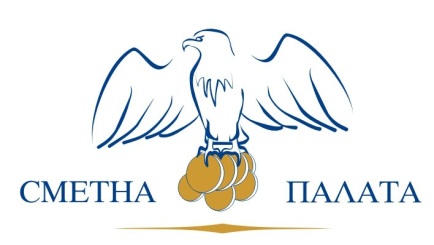 ОДИТЕН ДОКЛАД№ 0600200115за извършен одит на „Национална спортна база“ ЕАДза периода от 01.01.2013 г. до 31.12.2014 г.Настоящият окончателен одитен доклад е приет с Решение № 165 от 22.10.2015 г. на Сметната палатаСЪДЪРЖАНИЕ			                          СПИСЪК НА СЪКРАЩЕНИЯТАЧаст първаРЕЗЮМЕВ съответствие с Програмата за одитната дейност на Сметната палата за 2015 г. е извършен одит на „Национална спортна база“(„НСБ“) ЕАД за периода от 01.01.2013 г. до 31.12.2014 г.„НСБ“ ЕАД е търговско дружество (ТД) със 100 на сто държавно участие в капитала. Министърът на младежта и спорта упражнява правата на държавата като едноличен собственик на капитала на дружеството.Одитиран обект при одита е изпълнението на дейността и състоянието на системата за финансово управление и контрол (СФУК) в три области на изследване: „Управление на дружеството”, „Управление на имуществото” и „Управленски решения, свързани с възлагане на обществени поръчки”. Използвани са следните критерии за оценка: съответствие на управленските решения с правната рамка и договорите през одитирания период в изследваните области, и съответствие на СФУК с изискванията на Закона за финансово управление и контрол в публичния сектор (ЗФУКПС) в тях.В резултат на извършения одит е установено, че:В област на изследване „Управление на дружеството“ съществува съответствие във всички съществени аспекти, с изключение на несъответствията с правната рамка, свързани със съдържанието на устава на дружеството, и липсата на стратегия и бизнес програма на дружеството за целия срок на действие на договора за управление и поотделно за всяка една от годините. В някои аспекти са констатирани  несъществени отклонения, които не оказват влияние върху заключението за съответствие, и на които се обръща внимание.	В Министерството на физическото възпитание и спорта/Министерството на младежта и спорта (МФВС/ММС) е определено структурно звено с правомощия и отговорности, което да подпомага министъра в рамките на неговата компетентност при провеждане на политиката по отношение на търговските дружества, в т.ч. „НСБ“ ЕАД. Установено е частично несъответствие на дейностите, свързани с подпомагане на министъра в управлението на „НСБ“ ЕАД от страна на дирекцията, с тези, определени с вътрешните актове.	През одитирания период, решенията на едноличния собственик на капитала относно намаляването на капитала и изменението на Устава на „НСБ“ ЕАД, избирането и освобождаването на членовете на Съвета на директорите (СД), в т.ч. от отговорност, и одобряването на годишния счетоводен отчет на дружеството след заверка от назначения регистриран одитор, са в съответствие с правната рамка.Извършени са значителен брой промени в състава на СД, в структурата и в щатното разписание на длъжностите в дружеството. Отчетността за работата на СД, възлагането на един от членовете на СД да представлява и управлява „НСБ“ ЕАД през одитирания период, както и промените в организационната структура и щатното разписание на длъжностите, са извършвани в съответствие с правната рамка и договорите за възлагане на управлението, с изключение на констатирани несъществени отклонения, на които се обръща внимание, а именно: две извършени промени в щатното разписание на дружеството, без предхождащи решения от СД в тази връзка; липса на утвърдени органиграми; и неактуализиране на Правилника за устройството и дейността на „НСБ“ ЕАД, в съответствие с извършените организационни промени.		Уставът на „НСБ“ ЕАД не съдържа пълната информация за структурата на капитала, включваща паричните  и непаричните вноски в него, което е в несъответствие с нормативните изисквания. 	„НСБ“ ЕАД работи в условията на неутвърдена Стратегия за развитие на дружеството и неодобрени бизнес програми – дългосрочни и годишни, в несъответствие с правната рамка и договорите за възлагане управлението на дружеството.	Дружеството намалява приходите си и увеличава разходите си за дейността през 2014 г. спрямо 2013 г., като по-голям е темпът на нарастване на разходите спрямо този на намаляване на приходите; годишният финансов резултат е отрицателен, като годишната загуба за 2014 г. нараства с 29 на сто спрямо 2013 г.; размерът на вземанията и размерът на задълженията нарастват през 2014 г. спрямо предходната година.Въпреки установената тенденция на финансова дестабилизация през одитирания период, дружеството не е финансово зависимо от кредитори, финансира се изключително за сметка на собствени средства, в ликвидно състояние е, позволяващо своевременно и в пълен обем да изпълни своите краткосрочни задължения за сметка на текущите си активи, запазва финансовата си автономност и има нисък финансов риск.През одитирания период в дружеството има утвърдени редица вътрешни актове за изграждане на СФУК, като са допуснати известни пропуски относно някои от елементите й. Липсва „Етичен кодекс“, „Правилникът за устройството и дейността на „НСБ“ ЕАД“ не е актуализиран в съответствие с организационната структура, и няма назначен финансов контрольор през по-голямата част от периода. Състоянието на СФУК в изследваната област е добро, но през одитирания период СФУК не е достатъчно ефективна, тъй като контролните дейности не са предотвратили горепосочените несъответствия с правната рамка и договорите.В област на изследване „Управление на имуществото“ съществуват несъответствия в някои съществени аспекти:	От проверените 45 сключени през одитирания период договори за отдаване под наем на дълготрайни материални активи (ДМА), 8 са сключени без спазване на реда за отдаване под наем, предвиден в „Правилника за реда за упражняване правата на държавата в търговските дружества с държавно участие в капитала“ (ПРУПДТДДУК). 	Сключването на договори със служители на дружеството за предоставяне под наем на жилища, както и на договори за наем в резултат на проведени търгове с тайно наддаване, е в съответствие с изискванията на правната рамка, с изключение на констатираните несъответствия, свързани с неспазване на съгласувателни процедури, липса на изискуема информация в решения на търговеца и заповеди за назначаване на комисия. 	По реда на пряко договаряне е сключен договор, съгласно който наемната цена е по-ниска от определената от лицензиран оценител начална наемна цена, и договор без разрешение на едноличния собственик на капитала за част от ДМА, в несъответствие с ПРУПДТДДУК и вътрешните актове.	Не е извършван ежегоден анализ на възможностите за отдаване под наем на активи на „НСБ“ ЕАД и предварителен контрол по процедурите за отдаване под наем, с което не са спазени изисквания на утвърден вътрешен акт и е създаден риск за незаконосъобразни действия във връзка с провеждане на процедури за отдаване под наем на активи на дружеството през одитирания период, който се е реализирал.	 В действащите през одитирания период вътрешни актове, регламентиращи реда за отдаване под наем на дълготрайни активи и/или движими вещи, собственост на „НСБ“ ЕАД, не се съдържат конкретни изисквания за срокове, отговорни звена/лица, дейности и документи във връзка с извършването на предварителен и текущ контрол на процедурите за отдаване под наем. 	Не са предприети действия за начисляване на неустойки (лихви), съгласно клаузи в договорите за наем, във връзка с установени забавяния при плащането на наемни цени от наемателите.	Състоянието на СФУК в изследваната област не е добро и същата не е ефективна, тъй като през одитирания период липсват достатъчни и адекватни контроли, които да предотвратят допуснатите несъответствия в изследваната област.	В област на изследване „Управленски решения, свързани с възлагане на обществени поръчки“ съществуват несъответствия в някои съществени аспекти:През одитирания период не е извършвано възлагане на обществените поръчки, основано на планиране, съгласно изискванията на „Вътрешните  правила за провеждане на процедури по възлагане на обществени поръчки в „Национална спортна база” ЕАД“,  действащи през по-голямата част от периода, с което е създаден риск за неправилна преценка на необходимостта от провеждане на процедури/поръчки и на вида им.Взети са управленски решения за извършването на значителен брой промени в структурата и щатното разписание на длъжностите, отговорни за провеждане и документиране на обществените поръчки по ЗОП, както и за предварителния контрол преди поемане на задължение и извършване на разход, като вътрешните правила за обществените поръчки, не са актуализирани в съответствие с промените. След закриването на длъжностите, пряко ангажирани с подготовката и провеждането на обществените поръчки, е сключен консултантски договор за предоставяне на консултации по конкретни заявки в сферата на обществените поръчки, предметът на който не покрива в достатъчна степен дейността по възлагане на обществените поръчки в дружеството и документирането й, в съответствие с изискванията на ЗОП и вътрешните правила.  С решение на възложителя през одитирания период са открити 4 процедури за възлагане на обществени поръчки на основание чл. 16, ал. 8 от ЗОП. Две от процедурите, които са изключени от обхвата на одитната задача, са прекратени. При тях са налице съдебни спорове, приключили със съдебно решение. 	Проверени са две процедури за възлагане на обществени поръчки по реда на ЗОП, едната от които е завършила със сключване на договор, а другата е прекратена, поради невъзможност за финансирането й по причини, които възложителят не е могъл да предвиди. Установени са отклонения от нормативните изисквания, както следва: в законоустановения срок не е изпратена информация за един сключен договор до Агенцията по обществени поръчки (АОП), гаранциите за участие на участници в процедурите са възстановени след законоустановения срок, до участниците в една от процедурите не е изпратено уведомление за прекратяването й.За одитирания период са проведени две обществени поръчки чрез публична покана по реда на глава осма „а“ от ЗОП, като всяка от тях е приключила с договор/и за възлагане. Установено е, че поръчките са възложени в съответствие с нормативните изисквания и въведения с вътрешните актове ред, с изключение на непредставяне на удостоверения по чл. 47, ал. 1, т. 1 от ЗОП за лицата по чл. 47, ал. 4 от същия закон при сключване на договори със съответните изпълнители по едно от възлаганията. Не е изпратена от възложителяобобщената информация за възложените поръчки по чл. 14, ал. 4 и ал. 5 от ЗОП за 2013 г. От „НСБ“ ЕАД е създаден профил на купувача, като обособена част от електронната страница на дружеството, в съответствие с изискванията на ЗОП, в сила от 01.10.2014 г., с изключение на констатираните несъответствия по отношение на липсваща информация за идентификационен номер на всяка поръчка, дата на създаването на електронните преписки и дата на публикуване на съответната информация или документ, което затруднява установяването на спазването на сроковете за публикуване на информацията по чл. 22б, ал. 4 от ЗОП. При проверката и анализа на сключени през одитирания период договори за доставки, услуги и строително - монтажни работи за нуждите на „НСБ” ЕАД, е установено незаконосъобразно сключване на договори, стойността на които е изисквала възлагане по реда и условията на ЗОП, но не е спазен приложимия ред. Състоянието на СФУК в изследваната област е недобро, тъй като в началото на одитирания период липсват писмено въведени контроли, а през останалата част от периода въведените контроли не са прилагани последователно. Взетите управленски решения по отношение на длъжностите, ангажирани с процеса по възлагане на обществените поръчки в дружеството, показват липса на добро разбиране за същността и значението на СФУК в изследваната област, поради което през одитирания период същата не функционира в съответствие с изискванията на ЗФУКПС.В резултат на извършения одит се дават препоръки на министъра на младежта и спорта, в качеството му на едноличен собственик на капитала, на Съвета на директорите и на изпълнителния директор на „НСБ“ ЕАД за подобряване дейността на дружеството, подробно описани в част пета „Препоръки“ от настоящия доклад. Част втораВЪВЕДЕНИЕ1. Основание за извършване на одита Одитът е извършен на основание чл. 12, ал. 1, т. 4 и чл. 35, ал. 1 от Закона за Сметната палата (отм., ДВ, бр. 12 от 13.02.2015 г.), Одитна задача № 424 от Програмата за одитната дейност на Сметната палата за 2015 г. и в изпълнение на Заповед № ОР6-02-001 от 06.01.2015 г. на член на Сметната палата и ръководител на отделение VI - Дилета Касабова-Токатлиян и Заповед № ОД-06-02-005 от 20.05.2015 г. на Тошко Тодоров - заместник–председател на Сметната палата.2. Информация за одитирания обект Предмет на одита е ”Национална спортна база” ЕАД за периода от 01.01.2013 г. до 31.12.2014 г.„НСБ“ ЕАД е търговско дружество с държавно участие в капитала по смисъла на чл. 64, ал. 1, т. 4 от Търговския закон (ТЗ) и чл. 3, ал. 1 от ПРУПДТДДУК. Седалището и адресът на управление на дружеството е гр. София, район „Средец“, бул. “Евлоги Георгиев“ № 38.„Национална спортна база“ ЕАД е учредено чрез преобразуване на Стопанска организация „Спортни имоти и прояви“ – София, в еднолично акционерно дружество с държавно имущество, въз основа на Разпореждане № 13 на Министерски съвет от 29 март 1993 г. Дружеството е регистрирано с Решение от 14.05.1993 г. на Софийски градски съд по фирмено дело № 12589/1993 и е пререгистрирано по Закона за търговския регистър и вписано в Търговския регистър към Агенцията по вписванията с ЕИК 831635354.Едноличен собственик на капитала на „НСБ“ ЕАД е държавата. Министърът на младежта и спорта упражнява правата на държавата като едноличен собственик на капитала на дружеството. С Решение на 42-то Народно събрание, прието на 29 май 
2013 г., за приемане структурата на Министерския съвет на Република България, Министерството на физическото възпитание и спорта е преобразувано в Министерство на младежта и спорта.Регистрираният капитал на дружеството е в размер на 211 987 954 акции от по 1 лев за всяка една. Той е формиран въз основа на направени парични и непарични вноски от държавата, някои от които не са описани в Устава на дружеството.Предмет на дейност на „НСБ“ ЕАД е: обслужване на български и чуждестранни национални и клубни отбори, маркетинг на спортни и други прояви, спортни услуги на населението, рекламна и информационна дейност, съпътстващи производства и услуги, трансфер на спортисти и спортно ноу-хау, научно обслужване на спорта, вътрешен и международен спортен туризъм, хотелиерство и ресторантьорство, организиране на спортно стокова борса и на игри на щастието, отдаване под наем на спортни уреди, спортни съоръжения и прилежащите към тях помещения и на други дълготрайни материални активи, както и други дейности, незабранени от закона.	Основната дейност на дружеството е свързана с продажба на хотелски услуги, услуги със спортни съоръжения, отдаване под наем на прилежащи помещения и площи, продажба на продукция в ресторантьорството, на хранителни и нехранителни готови стоки и други.„НСБ“ ЕАД има едностепенна система на управление. Органи за управление на дружеството са СД и едноличният собственик на капитала. Управлението на ТД е възложено с договори за възлагане на управлението, сключени между министъра на младежта и спорта, упражняващ правата на едноличния собственик на капитала, и всеки един от членовете на СД, за срок от 3 години, считано от датата на подписването им. През одитирания период, изпълнителни директори на дружеството са: Велина Валентинова Божилова – от 27.12.2012 г. до 23.07.2013 г., Марио Кузманов Примджанов – от 24.07.2013 г. до 19.10.2014 г., Николай Ангелов Боршуков – от 20.10.2014 г. до 23.10.2014 г. и Пламен Цветков Манолов – от 30.10.2014 г. до 31.12.2014 г. Дружеството има утвърдена структура и длъжностно щатно разписание. Организационната структура на дружеството се определя от СД, в съответствие с дейностите, които се осъществяват. Към 31.12.2014 г. дружеството има 10 дирекции, 2 отдела и 12 обособени самостоятелни звена, а щатните бройки са 287.„НСБ“ ЕАД е възложител на обществени поръчки по смисъла на чл. 7, т. 3 от ЗОП, като публичноправна организация, и обществените поръчки от името на дружеството следва да се възлагат от изпълнителния директор, в качеството му на лице по чл. 8, ал. 3 от ЗОП. Отговорност за управленските решения през одитирания период, по смисъла на ТЗ, ПРУПДТДДУК и чл. 6, ал. 1 от Закона за финансово управление и контрол в публичния сектор (ЗФУКПС), носят министърът на младежта и спорта, упражняващ правата на едноличния собственик на капитала, Съветът на директорите на търговското дружество и изпълнителният директор. 3. Цели на одитаЦелите на одита са:3.1. Да се оцени съответствието на управленските решения с действащата нормативна уредба, вътрешните документи/актове и договорите в изследваните области, както следва: „Управление на дружеството”, „Управление на имуществото” и „Управленски решения, свързани с възлагане на обществени поръчки”. 3.2. Да се установи и оцени състоянието на системата за финансово управление и контрол в изследваните области: „Управление на дружеството”, „Управление на имуществото” и „Управленски решения, свързани с възлагане на обществени поръчки”.4. Обхват на одита и ограничения в обхватаОдитната задача обхваща проверка и оценка на:Управление на дружеството:4.1.1. Решения на едноличния собственик на капитала и на управителния орган на „НСБ“ ЕАД, във връзка с организацията, управлението, отчитането и контрола на дейността на дружеството;4.1.2. Анализ на финансовото състояние на дружеството през одитирания период: приходи и разходи от оперативна дейност; вземания и задължения; финансов резултат; показатели, характеризиращи дейността на дружеството.Управление на имуществото: 4.2.1. Отдаване под наем на активи: планиране и провеждане на процедури за отдаване под наем, сключване на договори и контрол;4.2.2. Приходи от наеми, в т.ч. наем на помещения и площи, инвестиционни имоти, услуги със спортни съоръжения и спортни уреди под наем.Изпълнени са одитни процедури върху одитна извадка в област „Управление на имуществото”. Сключени са общо 126 договора за отдаване под наем на активи, собственост на „НСБ“ ЕАД, през одитирания период (56 сключени договори през 2013 г. и 70 броя през    2014 г.). Популацията, от която се формира извадката, е ограничена чрез изключване на договорите (7 бр.), които са проверени от Звеното за вътрешен одит към Министерството на младежта и спорта (през 2013 г. и 2014 г.), както следва: 3 бр. за 2013 г. и 4 бр. за 
2014 г. От оставащите общо 119 договора за отдаване под наем на активи, собственост на „НСБ“ ЕАД (53 сключени договори през 2013 г. и 66 броя през 2014 г.), се формира една и съща извадка за тестовете на контрола и тестовете по същество. Използваният способ за избор на единиците, включени в извадката, е рисков подбор. Проверени са 22 договора за отдаване под наем на активи, собственост на дружеството, сключени през 2013 г., и  23  договора, сключени през 2014 г., като съотношението е 15 на сто от тях - тестове на контрола и 80 на сто - тестове по същество. 4.3.	Управленски решения, свързани с възлагане на обществени поръчки: процедури; публични покани; договори за доставки, услуги и строителство по реда на 
чл. 14, ал. 5 от ЗОП.От проведените общо четири открити процедури за възлагане на обществени поръчки по реда на ЗОП от обхвата на одитната задача са изключени две, които са прекратени – налице са съдебни спорове, приключили със съдебно решение. От сключените договори за строителство се изключват тези, които са обект на проверка от Агенцията за държавна финансова инспекция.5. Критерии за оценкаПри одита на „НСБ“ ЕАД са използвани следните критерии за оценка:5.1. Съответствие на управленските решения с правната рамка и договорите през одитирания период в трите области на изследване.5.2. Съответствие на системата за финансово управление и контрол с изискванията на ЗФУКПС в трите области на изследване.6. Одитни стандартиОдитът е изпълнен в съответствие с МСВОИ 100 Основни принципи на одита в публичния сектор, МСВОИ 400 Основни принципи на одита за съответствие, МСВОИ 4100 Указания за одит за съответствие - за одити, извършени отделно от одити на финансовите отчети, МСВОИ 1520 Указания за финансов одит – аналитични процедури. Част третаКОНСТАТАЦИИУправление на дружествотоМинистерският съвет упражнява правата на държавата в търговските дружества с държавно участие в капитала при условията, по реда и чрез органите, посочени в ПРУПДТДДУК.„НСБ“ ЕАД е търговско дружество със 100 на сто държавно участие в капитала, с едностепенна система на управление, и съгласно ПРУПДТДДУК и Устава на дружеството, органите му на управление са едноличният собственик на капитала, който решава въпросите от компетентността на Общото събрание на акционерите, и Съветът на директорите. През одитирания период, министърът на физическото възпитание и спорта/министърът на младежта и спорта (министър) упражнява правата на държавата в търговското дружество с държавно участие в капитала, съобразно отрасловата си компетентност.В Търговския закон, ПРУПДТДДУК и Устава на „НСБ“ ЕАД са определени правомощията на едноличния собственик на капитала и на СД на дружеството, като резултатите от извършената оценка за съответствието на управленските решения с действащата нормативна уредба са представени в настоящия раздел от одитния доклад.1. Решения на едноличния собственик на капитала и на управителния орган на „Национална спортна база“ ЕАД, във връзка с организацията, управлението, отчитането и контрола на дейността на дружеството1.1. Определяне на структурно звено в системата на МФВС/ММС, което да подпомага министъра в рамките на неговата компетентност при провеждане политиката по отношение на търговските дружестваС Устройствения правилник (УП) на МФВС/ММС е определено структурно звено, което да подпомага министъра в рамките на неговата компетентност при провеждане политиката по отношение на търговските дружества, в които той упражнява правата на държавата в търговските дружества с държавно участие в капитала в областта на спорта. От началото на одитирания период до 03.07.2013 г. структурното звено е дирекция „Инвестиционна политика и управление на собствеността“ („ИПУС“), а от 03.07.2013 г. до края на одитирания период е дирекция “Спортна инфраструктура и управление на държавното участие“ („СИУДУ“). В УП на министерството са определени правомощията и отговорностите на дирекцията, които са значителни по обем и по своята същност. Що се отнася до дейността на ТД, вмененото задължение на дирекцията е формулирано общо, без определена конкретика, а именно: „подпомага министъра при упражняване правата му на едноличен собственик на капитала в едноличните търговски дружества и правата на собственик на капитала на държавата в търговски дружества в областта на спорта, в които държавата е акционер или съдружник, както и контрола върху тяхната дейност“. През одитирания период дирекцията няма утвърдена функционална характеристика. От министъра са утвърдени вътрешни правила за дейностите, свързани с управлението на търговските дружества с държавно участие в капитала в системата на министерството, които действат през одитирания период. В тези правила са определени конкретни задължения и отговорности на дирекция „ИПУС“, съответно „СИУДУ“, във връзка с подпомагане на министъра при упражняване правата му на едноличен собственик на капитала в едноличните търговски дружества, в т.ч. в „НСБ“ ЕАД.Съгласно „Вътрешните правила за дейностите, свързани с управлението на търговските дружества и други дружества с държавно участие от системата на Министерство на физическото възпитание и спорта“, в сила от 01.11.2009 г., на дирекция „ИПУС“ към МФВС са вменени задължения, както следва: да изготвя анализ на основните икономически показатели, сравнени с предходната година; да изготвя съгласуван проект на протокол, въз основа на който министърът на физическото възпитание и спорта издава съответното разрешение за отдаване под наем на дълготрайни активи, чиято балансова стойност надхвърля 5 на сто от общата балансова стойност на дълготрайните активи – след провеждане на търг или конкурс по реда на ПРУПДТДДУК, а при пряко 
договаряне – независимо от размера на балансовата стойност; и да съхранява документацията относно проведения конкурс за възлагане управлението на дружеството.	С „Вътрешните правила за дейностите, свързани с управлението на търговските дружества със сто на сто държавно участие в капитала от системата на Министерство на младежта и спорта“, (вътрешните правила) в сила от 17.12.2013 г., на дирекция „СИУДУ“ към ММС, освен изброените вече по-горе, са вменени повече задължения, а именно да изготвя: анализ на основните икономически показатели, сравнени с бизнес-програмата за съответната година; доклад до министъра, въз основа на представените тримесечни отчети, с изводи, относно моментното състояние на дружествата, в т.ч. на „НСБ“ ЕАД, и препоръки, съответстващи на резултатите от сравнителния анализ.	Установено е, че през 2013 г., от дирекция „ИПУС“ е изготвен и представен на министъра анализ на основните икономически показатели на „НСБ“ ЕАД за 2012 г., сравнени с предходната година, което е в съответствие с изискването на чл. 2, ал. 4 от Вътрешните правила за дейностите, свързани с управлението на търговските дружества и други дружества с държавно участие от системата на МФВС, в сила от 01.11.2009 г.	През 2014 г., от дирекция  „СИУДУ“ не е изготвен и представен на министъра анализ на основните икономически показатели на „НСБ“ ЕАД за 2013 г., сравнени с предходната година и с бизнес-програмата за съответната година, което е в несъответствие с изискването на чл. 2, ал. 4 от вътрешните правила, в сила от 17.12.2013 г. От дирекция „СИУДУ“ не е изготвян доклад до министъра, въз основа на представените тримесечни отчети през 2014 г., с изводи, относно моментното състояние на „НСБ“ ЕАД, и препоръки, съответстващи на резултатите от сравнителния анализ, съгласно изискването на чл. 3, ал. 4 от горецитираните правила. Изготвен е само анализ на финансово-икономическата дейност на „НСБ“ ЕАД към 30.06.2013 г. 	През одитирания период са дадени общо 12 разрешения от министъра за отдаване под наем на дълготрайни активи на „НСБ“ ЕАД чрез пряко договаряне по реда на чл. 17 от ПРУПДТДДУК. Установено е, че за всяко от 12-те разрешения от министъра, има съгласуван с дирекция „ИПУС“/ „СИУДУ“ проект на протокол, въз основа на който министърът издава съответното разрешение, което е в съответствие с изискването на чл. 6, т. 12 във връзка с чл. 5 от вътрешните правила, в сила от 17.12.2013 г.	Във връзка с правомощие на дирекция „ИПУС“/„СИУДУ“ да съхранява документацията относно проведени конкурси за възлагане управлението на дружеството, съгласно вътрешните правила, е установено, че през одитирания период не са провеждани конкурси за възлагане управлението на „НСБ“ ЕАД, поради което не се съхранява такава документация.	Определено е структурно звено, с правомощия и отговорности, което да подпомага министъра в рамките на неговата компетентност при провеждане политиката по отношение на търговските дружества, в т.ч. „НСБ“ ЕАД, в съответствие с Устройствения правилник на МФВС/ММС. 	Установено е частично несъответствие на дейностите, свързани с подпомагане на министъра в управлението на „НСБ“ ЕАД от страна на дирекция „ИПУС“/„СИУДУ“, с тези, определени с вътрешните актове.	Въведената контролна дейност по отношение на издаването на разрешения за отдаване под наем на дълготрайни активи, е изпълнявана съобразно регламентирания ред, и е прилагана последователно през целия одитиран период, което предпоставя законосъобразното изпълнение на дейността, която обезпечава. 	1.2. Решения по правомощия на едноличния собственик на капитала да изменя и допълва устава и за намаляване и увеличаване на капитала на дружеството1.2.1. Уставът на дружеството, утвърден с Разпореждане № 13 от 29.03.1993 г. на Министерски съвет за преобразуване на Стопанска организация „Спортни имоти и прояви“ в „Национална спортна база“ ЕАД, е изменен и допълнен през одитирания период във връзка с взето решение от едноличния собственик за промяна в капитала на дружеството, в съответствие с регламентираните му правомощия.	 С Решение № 314 от 19.05.2014 г. Министерският съвет възлага на министъра на младежта и спорта да намали капитала на „Национална спортна база“ ЕАД, чрез обезсилване на акции на стойност 62 356 лв., съответстващи на правото на собственост върху имот („Юнашки салон“), намиращ се в гр. Варна. Със същото решение, Министерски съвет прехвърля безвъзмездно правото на собственост върху имота на община Варна. В съответствие с приложимата правна уредба и във връзка с взетото Решение 
№ 314 от 19.05.2014 г. от Министерски съвет, на 08.07.2014 г., министърът на младежта и спорта, в качеството си на представител на държавата като едноличен собственик на капитала на „НСБ“ ЕАД, приема решение за намаляване на капитала на дружеството чрез обезсилване на 62 356 броя акции, собственост на държавата от по 1 лев всяка една, на обща стойност 62 356 лв., съответстващи на стойността на правото на собственост върху недвижимия имот, намиращ се в град Варна. В резултат, капиталът на дружество „НСБ“ ЕАД от 212 050 310 лева е намален на 211 987 954 лева.	В съответствие с изискването на чл. 232а от ТЗ, за решението на министъра на младежта и спорта за намаляване на капитала на дружеството, е съставен протокол в писмена форма.	Министърът на младежта и спорта, на основание чл. 221, т. 1 от ТЗ, чл. 12, т. 1 от ПРУПДТДДУК и чл. 17, ал. 1, т. 1 от Устава на дружеството и във връзка с взетото решение за намаляване капитала на „НСБ“ ЕАД, изменя устава на дружеството. Намаляването на капитала и изменението на Устава на „НСБ“ ЕАД през одитирания период са извършени в съответствие с Търговския закон, ПРУПДТДДУК и Устава на дружеството.	1.2.2. Съгласно актуалния Устав на „Национална спортна база“ ЕАД, акционерният капитал на дружеството е 211 987 954 лв., формиран от парична и непарични вноски от държавата. 	Установено е, че сборът на паричните оценки на описаните непарични вноски и паричната вноска е в размер на 167 763 446 лв., което не съответства на размера на капитала с 44 224 508 лв. Последното означава, че дружеството има направени непарични и/или парични вноски, неописани в Устава на дружеството.  	Съгласно чл. 72, ал. 1 от ТЗ, при направена непарична вноска от акционер, уставът трябва да съдържа името на вносителя, пълно описание на непаричната вноска, паричната й оценка и основанието на правата му. В чл. 165, т. 5 от същия закон е регламентирано отново това изискване във връзка с определяне съдържанието на устава, който трябва да съдържа информация за вида и стойността на непаричните вноски, ако има такива. 	В тази връзка, в края на 2012 г., от ръководството на дружеството, са предприети действия за изменение и допълнение на Устава на „НСБ“ ЕАД. В писмо до министъра, изпълнителният директор на „НСБ“ ЕАД, прави мотивирано предложение за допълването на устава с неописаните в него апортирани в капитала на дружеството недвижими имоти – спортни обекти, като посочва, че непълнотата на устава създава трудности за дружеството при доказване собствеността на неописаните в него имоти и би могла да създаде такива при евентуални бъдещи съдебни спорове за собственост.  	В отговор на това предложение, министърът отказва да измени и допълни устава на дружеството, като аргументира неприлагането на чл. 72 от ТЗ, както следва: към момента на преобразуване на Стопанска организация „Спортни имоти и прояви“ в „НСБ“ ЕАД – 29.03.1993 г. е действал Законът за преобразуване и приватизация на държавни и общински предприятия (отм., ДВ, бр. 28 от 19.03.2002 г.). С изм. и доп. в ДВ, бр. 109 от 15.12.1995 г., е създадена нова ал. 3 на чл. 17, съгласно която чл. 72 и чл. 73 от ТЗ не се прилагат за преобразуваните държавни или общински предприятия в еднолични търговски дружества. С последващо изменение на този закон (ДВ, бр. 89 от 1997 г.), чл. 17, ал. 3 регламентира, че чл. 72 и чл. 73 от ТЗ не се прилагат за непарични вноски на държавата в дружества с над 50 на сто държавно участие. Същото гласи §10, ал. 2 от ДР на действащия към момента Закон за приватизация и следприватизационен контрол. 	Изложените аргументи от страна на министъра не са напълно основателни, предвид следното: към момента на преобразуване на Стопанска организация „Спортни имоти и прояви“ в „Национална спортна база“ ЕАД -  29.03.1993 г. е действал чл. 72 от ТЗ. Законът за преобразуване и приватизация на държавни и общински предприятия (отм.) към датата на преобразуване на дружеството не съдържа ал. 3 на чл. 17, която изключва прилагането на чл. 72 от ТЗ, тъй като разпоредбата е създадена след повече от две години след преобразуването. В допълнение, необходимо е прилагането на чл. 165 от ТЗ, който определя съдържанието на устава, и по-конкретно, съгласно изискването на т. 5 от цитираната норма, уставът следва да съдържа информация за вида и стойността на направените непарични вноски. 	От  ръководството на дружеството по време на извършване на одита са предприети действия за установяване вида и стойността на неописаните в Устава парични и непарични вноски в акционерния капитал, като е възложено с договор от 30.03.2015 г. на консултантско дружество извършването на правен анализ на общия статут и състоянието на недвижимите имоти, в т.ч. и включените в акционерния капитал на дружеството, в резултат на който да бъде допълнен Устава на „НСБ“ ЕАД.	Уставът на „НСБ“ ЕАД не е в съответствие с изискванията на Търговския закон, тъй като не съдържа пълната информация за структурата на акционерния капитал, включваща паричните и непаричните вноски в него.	1.3. Решения на едноличния собственик на капитала за избиране и освобождаване на членовете на СД. Възлагане на управлението на дружеството	С чл. 221, т. 4 от ТЗ, чл. 12, т. 4 от ПРУПДТДДУК и чл. 17, ал. 1, т. 5 от Устава на дружеството е определено правомощие на едноличния собственик на капитала на дружеството да избира и освобождава членовете на Съвета на директорите.	В тази връзка, през одитирания период са извършени 9 (девет) промени в състава на СД, като са избирани и освобождавани съответните членове, на основание взети решения от министъра на физическото възпитание и спорта/министъра на младежта и спорта, обективирани в протоколи, съгласно чл. 232а от ТЗ. Прекратяването на договорите за управление с членовете на СД преди изтичането на срока е извършено на основание чл. 29, ал. 1, т. 1, т. 3 и т. 5 от ПРУПДТДДУК.   	При всяка от извършените промени в състава на СД е спазено изискването на
чл. 19, ал. 3 от ПРУПДТДДУК броят на членовете да не надвишава петима души.	В съответствие с чл. 24, ал. 1 от ПРУПДТДДУК и чл. 14 от Устава са сключени договори за възлагане управлението на „НСБ“ ЕАД с всеки от избраните членове на СД на дружеството, във връзка с взетите решения от министъра. Договорите са сключени за срок до 3 години, в съответствие с изискването на чл. 26 от ПРУПДТДДУК.В договорите за възлагане на управлението са регламентирани правата и задълженията на принципала и на СД, начина на определяне на възнаграждението, договорени са условия за прекратяване на договора и други условия, съгласно изискванията на ТЗ, ПРУПДТДДУК и Устава на дружеството.През одитирания период, избирането и освобождаването на членовете на Съвета на директорите на „НСБ“ ЕАД, е в съответствие с нормативните изисквания.Извършването на значителен брой промени в състава на СД през одитирания период крие риск за незаконосъобразност и неефективност при вземането и изпълнението на управленските решения във връзка с дейността на дружеството.	1.4. Решения на едноличния собственик на капитала за избор на регистриран одитор за извършване на независим финансов одит на ГФО за 2013 г. и 2014 г. на дружеството	На основание  чл. 221, т. 6 от ТЗ, чл. 12, т. 5 от ПРУПДТДДУК и чл. 17, ал. 1, т. 6 от Устава на дружеството, министърът на младежта и спорта е взел решения за избор на дипломиран експерт-счетоводител, във връзка с извършване на независим финансов одит на Годишния финансов отчет (ГФО) на „НСБ“ ЕАД, съответно за 2013 г. и 2014 г. Решенията са документално обосновани с протоколи, съгласно чл. 232а от ТЗ. 	За извършване на независим финансов одит на ГФО на дружеството и за двете години на одитирания период са сключени договори с „Баланс – М“ ЕООД, за извършване на независим финансов одит на ГФО на основание чл. 38 от Закона за счетоводството (ЗСч), чл. 9 от Закона за независимия финансов одит (ЗНФО) и на свързаните с тях разпоредби на Закона за задълженията и договорите и ТЗ.	Избирането на регистриран одитор за извършване на независим финансов одит на ГФО за 2013 г. и 2014 г. на дружеството е извършено в съответствие с приложимия нормативен ред.	1.5. Решения на едноличния собственик на капитала за одобряване на годишния счетоводен отчет след заверка от назначения регистриран одитор, за разпределяне и изплащане на печалба и за изплащане на тантиеми, за освобождаване от отговорност членовете на Съвета на директорите	Едноличният собственик на капитала на „НСБ“ ЕАД е взел решения за одобряване на ГФО съответно за 2013 г. и за 2014 г., след извършена заверка от назначения регистриран одитор, в съответствие с изискванията на чл. 221, т. 7 от ТЗ, чл. 12, т. 6 от ПРУПДТДДУК и чл. 17, ал. 1, т. 7 от Устава на дружеството. Решенията са обективирани в протоколи, съгласно чл. 232а от ТЗ.	През 2013 г. и 2014 г. „НСБ“ ЕАД отчита отрицателен финансов резултат, което не позволява изплащането на дивиденти, съгласно чл. 247а от ТЗ и чл. 26, ал. 1 от Устава на дружеството. 	Счетоводната загуба през двете години на одитирания период и наличието на непокрита загуба от предходни години и просрочени задължения предпоставят неизплащането и на тантиеми, съгласно чл. 33, ал. 9 от ПРУПДТДДУК. Спазено е изискването на цитираната норма, като през одитирания период не е взето решение и не са изплащани тантиеми.  	В съответствие с  чл. 221, т. 10 от ТЗ, чл. 12, т. 9 от ПРУПДТДДУК и чл. 17, ал. 1, 
т. 10 от Устава, министърът на младежта и спорта е освободил от отговорност членовете на СД през 2013 г. Решението е документално обосновано с протокол, съгласно чл. 232а от ТЗ. Към момента на приключване на одита, няма данни да е взето решение от министъра за освобождаване от отговорност членовете на СД през 2014 г.	Решенията на едноличния собственик на капитала за одобряване на годишния счетоводен отчет, след заверка от назначения регистриран одитор, както и за освобождаване от отговорност членовете на Съвета на директорите за 2013 г., са в съответствие с нормативните изисквания. За одитирания период не са били налице предпоставките, предвидени за разпределяне и изплащане на печалба и на тантиеми, поради което от едноличния собственик на капитала на дружеството не са вземани решения в тази посока, с което е спазен приложимият ред.	1.6. Разработване и представяне от Съвета на директорите на принципала за одобряване бизнес програма за целия срок на действие на договора за управление и поотделно за всяка една от годините	Дружеството няма утвърдена Стратегия за развитие на „НСБ“ ЕАД, действаща през одитирания период. 	В края на одитирания период е разработен документ, с характер на стратегия за развитие на  дружеството – „Стратегии и препоръки, насоки и предложения за устойчиво управление на собствеността и икономическото развитие на дружество „Национална спортна база“ ЕАД,  гр. София“, но не е утвърден с решение на СД.	Съгласно изискване на чл. 28, ал. 1 от ПРУПДТДДУК, едноличният собственик на капитала задължава членовете на СД, посредством договорите за възлагане управлението, да изготвят бизнес програма на дружеството, определена за целия срок на договора за управление и поотделно за всяка година в съответствие със стратегията за развитие на дружеството. Бизнес програмата следва да съдържа конкретни икономически показатели, чието изпълнение СД следва да осигури, като: рентабилност, производителност, обем на продажбите, печалба или намаляване на загуба, нови пазари, използване на съоръженията, поддържане на определен брой работни места, финансови задължения, инвестиции и други.	В съответствие с посоченото изискване, във всеки от сключените договори за възлагане управлението на членовете на СД е определено  задължение СД да разработи и представи на принципала за одобряване тригодишна бизнес програма на ТД за целия срок на действие на договора за управление, в двумесечен срок от сключването му, както и задължение да разработи и представи на принципала за одобряване програма за дейността с конкретни икономически показатели за всяка година от срока на действие на договора за управление в двумесечен срок от започването на съответната календарна година.  	Независимо от извършените девет промени в състава на Съвета на директорите през одитирания период, е разработена само една бизнес програма - „Бизнес-програма и стратегия за развитие на „Национална спортна база“ ЕАД за периода 2013 г. –  2016 г.“ В нея е представен финансово-икономически статистически и динамичен анализ за дейността и състоянието на „НСБ“ ЕАД, като във връзка с установените проблеми са предложени основни насоки за развитие на дружеството. Заложените цели в бизнес програмата не са обвързани с достатъчно на брой конкретни икономически показатели за тяхното изпълнение, не са дефинирани във времето - с определени крайни срокове. Не е осигурена обвързаност между процесите на целеполагане и планиране на финансовия ресурс. Всичко това предпоставя затруднение при изпълнението на целите, както и извършването на оценка на постигнатите резултати.	Бизнес програмата не е приета от Съвета на директорите, в съответствие с  чл. 18, ал. 1, т. 3 от Устава на дружеството, но е представена на едноличния собственик на капитала за одобряване в изискуемия двумесечен срок от подписване на договорите за възлагане управлението на дружеството с членовете на СД, с което е спазено изискването на чл. 28, ал. 3 от  ПРУПДТДДУК относно срока на представяне. 	Установено е, че предоставената бизнес програма не е одобрена от едноличния собственик на капитала, в несъответствие с чл. 28, ал. 3 от  ПРУПДТДДУК. Министърът на младежта и спорта е информирал одитния екип, че „одобряването на бизнес програмите на дружеството „НСБ“ ЕАД е в процес на анализиране и изготвяне“.	През одитирания период няма разработени от СД годишни бизнес програми на дружеството, което обуславя непредставянето на такива и одобряването им от принципала, в несъответствие с изискванията на чл. 28 от ПРУПДТДДУК и договорите за възлагане управлението на дружеството.	През одитирания период „НСБ“ ЕАД работи в условията на неутвърдена Стратегия за развитие на дружеството и неодобрени бизнес програми – дългосрочни и годишни, в несъответствие с ПРУПДТДДУК, Устава и договорите за възлагане управлението на дружеството.	Не е осъществен ефективен контрол от страна на министъра, в качеството му на упражняващ правата на едноличен собственик на капитала, във връзка с изготвянето и представянето на бизнес програми на дружеството, което е довело до неспазване на договорни задължения и до нарушаване на нормативни изисквания.	1.7. Отчетност за работата на Съвета на директорите	Съгласно чл. 23 от ПРУПДТДДУК, Съветът на директорите в 15-дневен срок след изтичането на всяко тримесечие и след приключване на финансовата година представят на органа, упражняващ правата на държавата в търговските дружества с държавно участие в капитала, писмен отчет за работата си – за резултатите от изпълнението на бизнес програмата на дружеството, за финансовото и икономическото състояние на дружеството, за съществуващите проблеми и мерки за тяхното решаване. Това задължение е определено и в договорите за възлагане управлението на дружеството. 	Установено е, че след изтичането на всяко тримесечие от одитирания период, от СД на „НСБ“ ЕАД са представяни на едноличния собственик на капитала тримесечни финансови отчети, съгласно изискванията на чл. 3 от ПМС № 114 от 10.06.2010 г., придружени с доклади за дейността, съдържащи информация за финансово-икономическото състояние на дружеството.  Докладите за дейността на дружеството, за двете години от одитирания период, представляват част от представените годишни финансови отчети в ММС. В тях са отразени основните финансово-икономически резултати на „НСБ“ ЕАД за съответния период – приходи от продажби, разходи за дейността, активи и пасиви, финансов резултат и управление на риска. Резултатите от дейността за отчетната година са съпоставени с резултатите от предходната, като са представени и тенденции за следващата година.	Представените отчети не съдържат информация за резултатите от изпълнението на бизнес програма на дружеството, за съществуващите проблеми и мерки за тяхното решаване. Независимо от това, посредством докладите за дейността, се осигурява подпомагане на осъществявания мониторинг от едноличния собственик на капитала по отношение на управленските решения, взети от СД на „НСБ“ ЕАД.Отчетността за работата на Съвета на директорите по отношение на финансовото и икономическото състояние на дружеството е извършвана в съответствие с ПРУПДТДДУК и договорите за възлагане управлението на дружеството. Не е осигурено пълно съответствие с нормативните изискванията на съдържанието на писмените отчети.1.8. Възлагане на един от членовете на СД да представлява и управлява дружеството	Съгласно чл. 244, ал. 4 от ТЗ и чл. 15 и чл. 18, ал. 1, т. 2 от Устава, СД възлага управлението на дружеството на един от своите членове – изпълнителен директор да представлява и управлява дружеството в рамките на предоставените му компетенции. 	Във връзка с това правомощие през одитирания период СД взема последователно четири решения за възлагане управлението на дружеството. Решенията са документално обосновани с протоколи, съгласно правилата за работа на Съвета на директорите.	В един от случаите, поради невъзможност от страна на изпълнителния директор да изпълнява задълженията си, СД е определил измежду членовете си заместник, в съответствие с чл. 16 от Устава на дружеството.	В резултат на взетите решения от СД, през одитирания период действат последователно три договора за овластяване и възлагане управлението и представителството на изпълнителен член на СД на „НСБ“ ЕАД, сключени на основание чл. 244, ал. 7 от ТЗ. 	Възлагането на един от членовете на СД да представлява и управлява „НСБ“ ЕАД през одитирания период е извършено в съответствие с Търговския закон и Устава на дружеството.	1.9. Определяне структурата на управление и организация на дружеството	С чл. 18, ал. 1, т. 4 от Устава на дружеството, правилата за работа на СД и договорите за възлагане управлението е определено правомощие на СД да определя структурата на управление и организация на дружеството.	Извършени са общо 20 промени, 4 от които в организационната структура и 16 в щатното разписание на длъжностите в дружеството. Извършените промени са в резултат на взети общо 14 решения от СД през одитирания период. Решенията са обективирани в протоколи, в съответствие с правилата за работа на СД.	Установено е, че са извършени две промени в щатното разписание на длъжностите без взети решения от СД, а по отношение на четирите промени в организационната структура на дружеството, за две от тях няма изготвени органиграми, а двете изготвени такива не са утвърдени.   Структурните звена (10 дирекции, два отдела и 12 обособени самостоятелни звена) към края на одитирания период са изградени на функционален признак, в съответствие с дейността на дружеството. „НСБ“ ЕАД разполага с необходимия персонал, в т.ч. специалисти, и инфраструктура за изпълнение на дейността си. 	Приети са длъжностни характеристики за всички длъжности, включени в длъжностното разписание на дружеството. В личните досиета на служителите се съдържат утвърдените длъжностни характеристики с дата и подпис на служителя.В резултат на извършените структурни промени, е налице оптимизиране на общата численост на персонала, като към 31.12.2013 г. е 303 щатни бройки, а към 31.12.2014 г. - 287 щатни бройки.	През одитирания период действат последователно два Правилника за устройството и дейността на „Национална спортна база“ ЕАД, като последният е в сила от 01.03.2013 г. и съответства на организационната структура на дружеството, приета с решение на СД, отразено в протокол № 208 от 28.01.2013 г. След тази дата са извършени още три промени в организационната структура на „НСБ“ ЕАД, като Правилникът за устройството и дейността на „НСБ“ ЕАД не е актуализиран.	През одитирания период действат и други вътрешни документи, с които са регламентирани дейности във връзка с управлението на дружеството – „Правила за работа на Съвета на директорите на „Национална спортна база“ ЕАД“, „Правилник за вътрешния трудов ред“ , регламентиращ правата и задълженията на работодателя, както и на работниците и служителите в „НСБ“ ЕАД, „Вътрешни правила за организация на работната заплата в „Национална спортна база“ ЕАД“, „Вътрешни правила, изграждащи СФУК в „НСБ“ ЕАД“, и други.	Установено е, че през по-голямата част от одитирания период в дружеството няма назначен финансов контрольор, независимо, че е предвидена щатна бройка в утвърдените щатни разписания на длъжностите, и не са налице данни за осъществяван предварителен контрол от назначения през периода финансов контрольор, което обуславя риск от незаконосъобразност при поемането на задължения и извършването на разходи. В щатното разписание на длъжностите, действащо към края на одитирания период, не е предвидена щатна бройка за финансов контрольор, но с утвърдени вътрешни актове са определени конкретни длъжностни лица да осъществяват предварителен контрол в различни области от дейността на дружеството.	През одитирания период няма действащ „Етичен кодекс“, установяващ етични норми, принципи и стандарти за поведение на персонала на „НСБ“ ЕАД.	Счетоводната политика и Индивидуалния сметкоплан на дружеството са утвърдени от изпълнителния директор, но липсва информация за дата на тяхното утвърждаване.	По време на извършване на одита от ръководството са предприети мерки за подобряване на СФУК в дружеството. Утвърдени са редица вътрешни актове – някои от тях са нововъведени, а други са актуализирани, с което са отстранени допуснати пропуски през одитирания период.  Приетите актове осигуряват условия за по-добра контролна среда, управление на риска, контролни дейности за ограничаване на рисковете, информация и комуникация и мониторинг, което е предпоставка за изпълнение на дейностите на дружеството по законосъобразен и ефективен начин.	Извършването на значителен брой промени в структурата и щатното разписание на длъжностите предпоставя риск за незаконосъобразно и неефективно изпълнение на дейността на дружеството. 	Промените са извършени в съответствие с Устава на дружеството, правилата за работа на СД и договорите за възлагане управлението, с изключение на констатираните несъществени отклонения, свързнати с: две извършени промени в щатното разписание на дружеството, без предхождащи решения от СД в тази връзка; липса на утвърдени органиграми; и не актуализиране на Правилника за устройството и дейността на „НСБ“ ЕАД, в сътветствие с извършените организационни промени.	В края на одитирания период, структурата на дружеството е изградена по начин, който осигурява разделяне на функциите и отговорни за дейността структури и служители.	През одитирания период дружеството има утвърдени вътрешни актове, като част от СФУК, но са допуснати известни пропуски относно някои от елементите й – няма приет „Етичен кодекс“ и през по-голямата част от периода няма назначен финансов контрольор.2. Анализ на финансовото състояние на дружеството през одитирания периодСъгласно изискванията на ЗНФО, ЗСч и Международните одиторски стандарти, е извършен задължителен независим финансов одит от регистриран одитор на годишните финансови отчети на дружеството за 2013 г. и за 2014 г. Съгласно докладите на независимия одитор за извършените одити на ГФО за 2013 г. и 2014 г. на „НСБ“ ЕАД: „…финансовият отчет дава вярна и честна представа за финансовото състояние на дружество „Национална спортна база“ ЕАД към 31 декември 2013 г./ 31 декември 2014 г., както и за неговите финансови резултати от дейността и паричните му потоци за годината, приключваща на тази дата, в съответствие с международните стандарти за финансово отчитане, приети от ЕС и българското законодателство.“  При одита е направен сравнителен анализ на финансовото състояние на дружеството през двете години на одитирания период, като се ползват резултатите от извършените независими финансови одити.2.1. Приходи и разходи Приходите и разходите за основната дейност на дружеството през одитирания период са както следва:2.1.1. Приходи	Приходите от основна дейност на дружеството се формират от постъпили средства от продажба на хотелски услуги, услуги със спортни съоръжения, отдаване под наем на прилежащи помещения и площи, продажба на продукция в ресторантьорството, на хранителни и нехранителни готови стоки в кафе-барове и други. През 2014 г., приходите от основната дейност на „НСБ“ ЕАД, в размер на               7 964  хил. лв., са намалели с 930 хил. лв. или 10,5 на сто спрямо 2013 г. Отчетеното намаление се дължи на намаление в размера на приходите от продажба на продукция в ресторантьорството със 142 хил. лв., приходите от услуги с 489 хил. лв., както от финансирания с 81 хил. лв. и от други приходи с 242 хил. лв. Налице е увеличение на приходите от продажба на стоки с 23 хил. лв.С най-голям относителен дял от приходите на дружеството са приходите от    продажба – 86 на сто през 2013 г. и 89 на сто през 2014 г.С най–голям размер на реализирани приходи от общия размер на приходите от продажби, са за продажба на услуги, като през 2013 г. са 6 417 хил. лв., а през 2014 г. - 5 928 хил. лв., или 84 на сто от общия размер на приходите от продажби. Следват приходите от продажба на продукция – 15 на сто и приходите от продажба на стоки – 1 на сто. 2.1.2. РазходиПрез 2014 г. разходите за дейността на дружеството в размер на 14 829 хил. лв. са увеличени с 1 827 хил. лв. или 14 на сто спрямо 2013 г. Общото увеличение се дължи на увеличението на всеки от видовете разходи. Най-значително увеличение е отчетено в други разходи - от 187 хил. лв. през 2013 г. на 1 319 хил. лв. през 2014 г., което се дължи основно на отписване на парични средства от „Корпоративна търговска банка“ АД в размер на           1 228 хил. лв.С най-голям относителен дял в общите разходи са тези за амортизация и обезценка на нефинансови активи – 36 на сто. Следват разходите за външни услуги и данъци – 27 на сто, за персонал – 20 на сто, за материали – 8 на сто. Себестойността на продадените стоки и други текущи активи през 2013 г. са                  24 хил. лв., а през 2014 г. са 35 хил. лв.2.2. Финансов резултатДружеството отчита отрицателен финансов резултат през двете години на одитирания период, като през 2013 г. е 4 252 хил. лв., а през 2014 г. е 7 282 хил. лв.Нарастването на загубата през 2014 г. спрямо 2013 г. се дължи на намалението на общия размер на приходите от основна дейност и увеличението в общия размер на разходите за дейността на дружеството.Собственият капитал на „НСБ“ ЕАД:2.2.1. Към 31.12.2013 г. е 200 659 хил. лв., в т.ч. акционерен капитал - 212 050 хил. лв., резерви –  3 727 хил. лв. и натрупана загуба в размер на 15 118 хил. лв.;2.2.2. Към 31.12.2014 г. е 193 314 хил. лв., в т.ч. акционерен капитал - 211 988 
хил. лв., резерви - 3 726 хил. лв. и натрупана загуба в размер на 22 400 хил. лв.Намаляването на собствения капитал на дружеството през одитирания период се дължи на увеличаване загубата на дружеството през 2014 г. спрямо 2013 г., както и на намаляване размера на акционерния капитал. 2.3. Вземания и задължения2.3.1. ВземанияПрез одитирания период „НСБ“ ЕАД отчита само текущи вземания. Към 31.12.2014 г. текущите вземания на дружеството по отчетна стойност възлизат на 3 435 хил. лв., като спрямо 31.12.2013 г. абсолютният им размер е нараснал с 461 хил. лв. Структура на вземанията на „НСБ“ ЕАД през одитирания период:С най-голям относителен дял са други вземания, които през 2014 г. са 1 781 хил. лв., като размерът им е нараснал с 10 хил. лв. спрямо 2013 г., включващи присъдени вземания, вземания по съдебни спорове и вземания за префактурирани консумативи. Към 31.12.2014 г. съдебните вземания на дружеството за неплатени наеми и консумативи от наематели са 1 288 хил. лв. Следват търговските вземания, включващи вземания от ползватели на услуги със спортни съоръжения и наематели на помещения и площи, както и предплатени суми, които нарастват значително, като през 2014 г. са с 451 хил. лв. повече спрямо предходната година. Вземанията от ползватели под наем на помещения и площи на дружеството към 31.12.2014 г. са формирани основно от неплатени наеми и консумативи и са на обща стойност 1 203 хил. лв., като 55 на сто от тях са формирани от федерации и клубове.Дружеството отчита и данъчни вземания, които през 2013 г. и 2014 г. са в размер на   49 хил. лв. По време на извършване на одита са предприети действия за събиране на едни от най-значимите вземания към 31.12.2014 г., в резултат на което е постигнато следното: вземане от Българска федерация по волейбол за 131 хил. лв., от които остават за погасяване 51 хил. лв.; вземане от Българска федерация по тенис за 128 хил. лв., погасено на 20.02.2015 г.; вземане от ПФК Лудогорец 1945 ЕАД от 31 хил. лв. – погасено на 15.01.2015 г.; вземане от Българска федерация по бокс за 30 хил. лв. – погасено на 12.03.2015 г.; вземане от Сдружение „Софийски тенис клуб“ за 28 хил. лв. – погасено на 26.02.2015 г.; вземане от „Карма Евентс“ ЕООД за 23 хил. лв. – погасено на  13.05.2015 г. и др. Дружеството е предприело и действия за събиране на вземанията си по съдебен ред.2.3.2. ЗадълженияПрез одитирания период „НСБ“ ЕАД отчита текущи и нетекущи задължения.Към 31.12.2014 г. задълженията на дружеството по отчетна стойност възлизат на 
5 116 хил. лв., като спрямо 31.12.2013 г. абсолютният им размер е нараснал с 1 082 хил. лв. или с 27 на сто. Структура на задълженията на „НСБ“ ЕАД през одитирания период:Увеличението се дължи на нарастване на общия размер на текущите задължения – от 1 265 хил. лв. през 2013 г. на 1 502 хил. лв. през 2014 г., както и на нарастване общия размер на нетекущите задължения – от 2 769 хил. лв. на 3 614 хил. лв.Налице е увеличение на търговските задължения на дружеството към доставчици на стоки и услуги, като към 31.12.2014 г. размерът им е 840 хил. лв., което е със 178 
хил. лв. повече спрямо размерът им към 31.12.2013 г. Отсрочените данъчни пасиви, представляващи увеличение на данъчния ефект от данъчни временни разлики от амортизации, са с най-голям относителен дял от нетекущите задължения, като се отчита нарастваща тенденция – размерът им нараства през 2014 г. значително с 551 хил. лв. спрямо 2013 г. Към 31.12.2014 г. дружеството има отчетено нетекущо задължение в размер на 157 хил. лв., представляващо обезщетения по Кодекса на труда. От текущ характер са отчетените 161 хил. лв. пенсионни и други задължения към персонала, в т.ч. и задължения за компенсируеми отпуски и за социално и здравно осигуряване.Намаление на задълженията се отчита само по отношение на данъчните, като в абсолютен размер те намаляват през 2014 г. спрямо 2013 г. с 27 хил. лв.От ръководството на дружеството са предприети мерки са погасяване на търговските задължения, като почти всички задължения към доставчици и клиенти по аванси към 31.12.2014 г. са погасени. Налице е погасяване и на други текущи задължения, с изключение на част от депозитите за наемане на помещения, собственост на дружеството. 2.4. Показатели, характеризиращи дейността	КОЕФИЦИЕНТИ ЗА РЕНТАБИЛНОСТ                                                            Рентабилност на приходите от продажби                                                   Финансов резултат/приходи от продажба(4 252)/7 656 = - 0,56 за 2013 г.(7 282)/7 048 = - 1,03 за 2014 г.Рентабилност на собствения капитал       			                                                                                           Финансов резултат/собствен капитал(4 252)/200 659 = - 0,02 за 2013 г.(7 282)/193 314 = - 0,04 за 2014 г.Рентабилност на пасивите						            Финансов резултат/Пасиви(4 252)/4 034 = - 1,05 за 2013 г.(7 282)/5 116 = - 1,42 за 2014 г.Рентабилност на активите						           Финансов резултат/Активи(4 252)/204 693 = - 0,02 за 2013 г.(7 282)/198 430 = - 0,04 за 2014 г.Дружеството отчита отрицателен финансов резултат и за двете години на одитирания период, поради което коефициентите за рентабилност са отрицателни величини. Видно от стойностите им, се наблюдава увеличение в степента на декапитализация на дружеството.КОЕФИЦИЕНТИ ЗА  ЕФЕКТИВНОСТ 			                                      Ефективност на разходите за дейността                                                      Приходи/разходи8 894/13 002 = 0,68 за 2013 г.7 964/14 829 = 0,54 за 2014 г.Ефективност на приходите от дейността                                                    Разходи/приходи13 002/8 894 = 1,46 за 2013 г.14 829/7 964 = 1,86 за 2014 г.По-големият темп на нарастване на разходите спрямо темпа на намаляване на приходите през двете години на одитирания период води до увеличаване коефициента за ефективност на приходите и до намаляване този за ефективност на разходите за дейността на дружеството през 2014 г. спрямо 2013 г.КОЕФИЦИЕНТИ ЗА  ЛИКВИДНОСТ                                                                               Обща ликвидност                                                                                                                                                                                                                  Краткотрайни активи/краткосрочни задължения8 797/1 265 = 6,95 за 2013 г.6 653/1 502 = 4,43 за 2014 г.Бърза ликвидност                                                                                                               (Краткотрайни активи – Материални запаси)/краткосрочни задължения(8 797 – 326)/1 265 = 6,70 за 2013 г.(6 653 – 202)/1 502 = 4,29 за 2014 г.Незабавна ликвидност                                                                                                      (Краткосрочни вземания+парични ср-ва)/краткосрочни задължения(2 974 + 5 497)/1 265 = 6,70 за 2013 г.(3 435 + 3 016)/1 502 = 4,29 за 2014 г.Абсолютна ликвидност                                                                                         Парични средства/краткосрочни задължения5 497/1 265 = 4,35 за 2013 г.3 016/1 502 = 2,01 за 2014 г.	„НСБ“ ЕАД е в ликвидно състояние, позволяващо своевременно и в пълен обем да изпълни своите краткосрочни задължения за сметка на текущите си активи.НЕТЕН ОБОРОТЕН КАПИТАЛ (НОК)Краткотрайни активи – Краткосрочни задължения                                                      8 797 – 1 265 = 7 532 за 2013 г.6 653 – 1 502 = 5 151 за 2014 г.	Налице е неблагоприятна тенденция на намаляване на НОК през 2014 г. спрямо 2013 г.,  но все още дружеството разполага с достатъчен по обем собствен оборотен капитал, за да функционира нормално.КОЕФИЦИЕНТИ ЗА ФИНАНСОВА УСТОЙЧИВОСТ                                                             Финансова автономност  (коефициент на финансов риск)                                         Собствен капитал/Привлечен капитал200 659/4 034 = 49,74 за 2013 г.193 314/5 116 = 37,79 за 2014 г.	Дружеството запазва финансовата си автономност и има нисък финансов риск. Коефициентът показва, че дружеството е в състояние да привлича допълнителен капитал без риск да загуби финансовата си устойчивост.Собственост                                                                                                                      Собствен капитал/Активи200 659/204 693 = 0,98 за 2013 г.193 314/198 430 = 0,97 за 2014 г.	98 % от активите на дружеството са покрити от собствения капитал.Задлъжнялост                                                                                                                  Привлечен капитал/Собствен капитал4 034/200 659 = 0,02 за 2013 г.5 116/193 314 = 0,03 за 2014 г.	Коефициентът на задлъжнялост за двете години показва, че дружеството не е финансово зависимо от кредитори и се финансира изключително за сметка на собствени средства.В резултат на извършения сравнителен финансов анализ на „НСБ“ ЕАД за двете години на одитирания период, е установено:намаляване на приходите и увеличаване на разходите за дейността на дружеството през 2014 г. спрямо 2013 г., като по-голям е темпът на нарастване на разходите спрямо темпа на намаляване на приходите; финансовият резултат е отрицателен, като годишната загуба за 2014 г. нараства с 29  на сто спрямо годишната за 2013 г.;размерът на вземанията и размерът на задълженията нарастват през 2014 г. спрямо 2013 г.	Въпреки установената финансова дестабилизация: дружеството не е финансово зависимо от кредитори, финансира се изключително за сметка на собствени средства;в ликвидно състояние е, позволяващо своевременно и в пълен обем да изпълни своите краткосрочни задължения за сметка на текущите си активи;запазва финансовата си автономност и има нисък финансов риск.	II. Управление на имуществото	През одитирания период в актива на баланса на „НСБ“ ЕАД са заведени общо 24 броя собствени дълготрайни материални активи (земи, сгради и конструкции, съоръжения). През 2014 г. „Юнашки салон – Варна“ е изваден от акционерния капитал на дружеството с Протокол № 28-00-6 от 08.07.2014 г. на министъра на младежта и спорта, с което е определено намаляване капитала на дружеството във връзка с Решение № 314 от 19.05.2014 г. на Министерски съвет. Една от основните дейности на „НСБ“ ЕАД е отдаването под наем на прилежащи помещения и площи, част от горепосочените обекти, както и спортни съоръжения, собственост на дружеството.Редът и начинът за отдаването на имуществото под наем на едноличните търговски дружества е уреден в Раздел V „Особени правила при сключване на някои видове договори” на ПРУПДТДДУК.	За периода 01.01.2013 г. до 31.12.2014 г., отдаването под наем на имотите на дружеството е извършвано на основание ПРУПДТДДУК, „Правила за работа на СД на „НСБ“ ЕАД“, „Правилник на „Национална спортна база“ ЕАД за условията и реда за отдаване под наем на дълготрайни активи“, приет с решение на Съвета на директорите, отразено в Протокол № 135 от 24.02.2006 г. (Правилник), „Система за правилата и реда за отдаване под наем на дълготрайни активи и/или движими вещи, собственост на „Национална спортна база“ ЕАД“ (Система), и „Вътрешни правила за организация на работната заплата в „Национална спортна база“ ЕАД“ (Правила). ПРУПДТДДУК регламентира сключването на договори за наем на ДМА на еднолични търговски дружества с държавно участие в капитала да се извършва след провеждане на търг или конкурс по определен ред; чрез пряко договаряне, при условията на чл. 17, ал. 2 и ал. 3, и въз основа на заповед за настаняване - при предоставяне под наем жилища на служители или работници по реда на чл. 18.Горецитираните вътрешни актове припокриват и в известна степен доразвиват регламентираното в ПРУПДТДДУК относно отдаването под наем на активи на дружеството. По информация на дружеството, през периода от 01.01.2013 г. до 31.12.2013 г. са сключени 56  договора за отдаване под наем на дълготрайни активи от „Национална спортна база“ ЕАД, а през периода от 01.01.2014 г. до 31.12.2014 г. са сключени 
70  договора за отдаване под наем на дълготрайни активи от „Национална спортна база“ ЕАД, или общо 126 договора.	Извършена е проверка за съответствие на управленските решения и дейности с правната рамка относно отдаването под наем на активи и отчитането и контрола на приходите от наем чрез одитни процедури върху одитна извадка. Популацията, от която се формира извадката, е ограничена чрез изключване на договорите (7 бр.), които са проверени от Звеното за вътрешен одит към ММС (през одитирания период), както следва: 3 бр. за 2013 г. и 4 бр. за 2014 г. От оставащите общо 119 договора за отдаване под наем на активи, собственост на „НСБ“ ЕАД (53 сключени договора през 2013 г. и 66 броя през 2014 г.), е формирана една и съща извадка за тестове на контрола и тестове по същество. Използваният способ за избор на единиците, включени в извадката, е рисков подбор. Проверени са 22 договора за отдаване под наем на активи, собственост на дружеството, сключени през 2013 г., и 23 договора, сключени през 2014 г.	1. Планиране и провеждане на процедури за отдаване под наем, сключване на договори и контрол	От общо проверените 45 досиета на сключени през одитирания период договори за отдаване под наем на ДМА, 26 (16 през 2013 г. и 10 през 2014 г.) са сключени след провеждане на търг с тайно наддаване, 6 (4 през 2013 г. и 2 през 2014 г.) са сключени чрез пряко договаряне по реда на чл. 17, ал. 2 и ал. 3 от ПРУПДТДДУК, 5 (2 през 2013 г. и 3 през 2014 г.) са сключени със служители за предоставяне под наем на жилища, собственост на дружеството, а 8 от проверените договори са сключени без спазване на приложимия ред за отдаване под наем на ПРУПДТДДУК.	От 01.01.2013 г. до 20.08.2013 г. в „НСБ“ ЕАД няма утвърден вътрешен акт/документ, който да определя извършването на контрол на процедурите за отдаване под наем на активи на дружеството.	С утвърждаването на „Системата за правилата и реда за отдаване под наем на дълготрайни активи и/или движими вещи, собственост на „Национална спортна база“ ЕАД“, в сила от 20.08.2013 г., е регламентирано извършването на предварителен, текущ и последващ контрол на процедурите за отдаване под наем на активи на дружеството.	Съгласно чл. 5, ал. 3 от Работна инструкция (РИ) 01-01-03 от Системата, е предвидено в срок до 01.11. на текущата година експерт „Управление на собствеността“ към отдел „Управление на спортни имоти“ и от експерт “Наемно договорни отношения“ към дирекция „Административни дейности“ („ДАД“) да представят на изпълнителния директор годишен анализ на възможностите за отдаване на активи на „НСБ“ ЕАД под наем, направен въз основа на наличните активи, годни за отдаване под наем, възрастов анализ и анализ на изпълнението на вече сключените договори за наем на активи на „НСБ“ ЕАД и цялостната наемна политика на дружеството. 	Установено е, че след утвърждаването на Системата до края на одитирания период, ежегоден анализ на възможностите за отдаване на активи на „НСБ“ ЕАД под наем, не е извършван, в несъответствие с горепосоченото изискване. В „НСБ“ ЕАД няма назначен експерт “Наемно договорни отношения“ към „ДАД“ от 06.08.2013 г. до края на одитирания период - 31.12.2014 г., което е предпоставка в известна степен за неспзване на  изискването за представянето на такъв анализ.	В чл. 6 от РИ 01-01-03 на Системата е регламентирано разпределенията на задълженията на длъжностните лица на „НСБ“ ЕАД, ангажирани с процедурите по отдаване под наем на активи на дружеството, да се извършва съгласно длъжностните характеристики на служителите в отдел „Управление на спортни имоти“, Правен отдел, дирекция „Инвестиционна политика“, „ДАД“ и дирекция „Финансово стопанска дейност“. Установено е, че в длъжностните характеристики на посочените служители, с изключение  на длъжността „експерт/наемно-договорни отношения/“ в „ДАД“, не са вменени конкретни задължения относими към определените в РИ 01-01-03 на Системата. 	Не е упражняван и предварителен контрол по процедурите за отдаване под наем на активи на „НСБ“ ЕАД от ръководител отдел „Управление на спортни имоти“ и от директора на „ДАД“, във взаимодействие с главен експерт в отдел „Търговски“, ръководител отдел „Финансово счетоводен“, експерт „Наемно договорни отношения“, експерт „Управление на собствеността“ и главен юрисконсулт, за периода от 20.08.2013 г. до 31.12.2014 г., в несъответствие с чл. 7 от РИ 01-01-03 от Системата.	Регламентираните в РИ 01-01-03 от Системата задължения, свързани с предварителния и текущия контрол на процедурите за отдаване под наем на активи на „НСБ“ ЕАД, са определени общо – посочени са служителите, които трябва да ги изпълнят, но липсва конкретика относно срокове, дейности и документи, които се съставят, удостоверяващи извършването на вида контрол.	По време на извършване на одита, в съответствие с организационната структура на дружеството, е приета нова „Система от правила, касаещи начина и реда за провеждане на състезателни процедури относно отдаването под наем на дълготрайни материални активи/или движими вещи, собственост на „НСБ“ ЕАД“.	1.1. Сключване на договори за наем на ДМА в резултат на провеждане на търг с тайно наддаване В чл. 15е от ПРУПДТДДУК и вътрешни актове на дружеството са регламентирани правилата за провеждането на търг с тайно наддаване. Изисква се предварително подаване на писмено заявление от всеки участник в запечатан непрозрачен плик в определения в решението на търговеца срок, като върху плика се отбелязват името на участника и наименованието на обекта на търга. В плика, освен документите за участие в търга, се поставя в малък запечатан и непрозрачен плик и ценовото предложение.В деня на провеждане на търга комисията проверява спазени ли са условията за участие и обявява редовността на подадените документи. Ценовите предложения се подписват от всеки член на комисията по търга. Редовно подадените заявления се класират според размера на предложената цена, като търгът се смята за спечелен от участника, предложил най-високата цена.Извършена е проверка на документацията от проведените търгове за отдаване под наем на недвижимо имущество на дружеството през одитирания период, включени в обхвата на извадката, за да се оцени съответствието с изискванията на ПРУПДТДДУК и вътрешните актове.	Проверката е относно спазване на следните изисквания: наличие на решение на изпълнителния директор/ СД/ едноличния собственик на капитала за провеждане на търг; оценка от лицензиран оценител за определяне на начална наемна цена при търга; изготвяне на тръжна документация и утвърждаването й по съответния ред; решение на изпълнителния директор за откриване на процедурата и публикуване на обявление в един ежедневник в определения срок; заповед/решение на изпълнителния директор за назначаване на комисия по провеждане на търга и протокол на комисията; договор за наем, сключен с участника, предложил най-висока цена. 	В чл. 19 от Правилника е посочено изискване изготвеният проект на договор, част от тръжната документация, да се съгласува с главен счетоводител, с директора по икономическите въпроси, както и с управителя на съответната база, където се намира обекта, предмет на процедурата по провеждане на търга. Такова изискване е заложено и в чл. 17 от РИ 01-01 на Системата, а именно проекта на договор да се съгласува с директорите на дирекции, ръководител отдел „Финансово-стопански“ и с управителя на съответната база. От извършената проверка на 26 досиета на сключените през одитирания период договори след провеждане на търг с тайно наддаване, е установено:1.1.1. Във всички проверени досиета, изготвеният проект на договор, част от тръжната документация, не е съгласуван: с главен счетоводител, с директора по икономическите въпроси, както и с управителя на съответната база – за договорите, сключени през периода от 01.01.2013 г. до 19.08.2013 г., в несъответствие с чл. 19 от Правилника; с директорите на дирекции, ръководител отдел „Финансово-стопански“, както и с управителя на съответната база – за договорите, сключени през периода от 20.08.2013 г. до 31.12.2014 г., в несъответствие с изискването на чл. 17 от РИ 01-01 на Системата;1.1.2. Във всички досиета решението на търговеца, с което се открива съответният търг, не съдържа изискуемата по чл. 15, ал. 1, т. 10 от ПРУПДТДДУК и вътрешните актове информация относно ден, място и час на повторно провеждане на търга;1.1.3. В 3 от досиетата на сключени договори се съдържат заповеди на изпълнителния директор за назначаване на комисия по провеждане на търга, в която не са определени двама резервни членове, а само по един, в несъответствие с чл. 15а, ал. 1 от ПРУПДТДДУК;1.1.4. В 9 от договорите „НСБ“ ЕАД се е възползвало от предоставената правна възможност отдаването под наем да се третира като освободена доставка по смисъла на чл. 45, ал. 4 от ЗДДС.1.2. Сключване на договори за наем на ДМА чрез пряко договарянеВ ПРУПДТДДУК и вътрешни актове на дружеството е регламентиран  специален ред за сключване на договори за наем на дълготрайни активи чрез пряко договаряне. Във връзка с прилагането му, се изисква: разрешение на едноличния собственик на капитала за сключването на договори за отдаване под наем на ДМА - спортни обекти и съоръжения, независимо от балансовата им стойност; прякото договаряне да се извършва с юридически лица с нестопанска цел за осъществяване на общественополезна дейност, чиято основна дейност съответства на предназначението на актива; началната цена да бъде определена от лицензиран оценител, а договорът да е за срок до една година.От извършената проверка на 6 досиета на сключените през одитирания период договори за наем чрез пряко договаряне, е установено:1.2.1. В един от договорите наемната цена е по-ниска от определената от лицензиран оценител начална наемна цена, в несъответствие с чл. 17, ал. 2 от ПРУПДТДДУК и вътрешните актове;1.2.2. Договор № 12-001845-1 от 09.01.2013 г. за отдаване под наем на дълготраен актив, собственост на „НСБ“ ЕАД, а именно: помещения на 2-ри етаж, с обща площ 88 
кв. м., и помещения на 3-ти етаж, с обща площ 1253 кв.м., в „Национален център по борба и вдигане на тежести“, находящ се в НСК „Диана“ гр. София, със Сдружение „Българска федерация борба БФБ“, е сключен без разрешение на едноличния собственик на капитала за отдаването под наем на ДМА, в несъответствие с чл. 17, ал. 2 от ПРУПДТДДУК и вътрешните актове;1.2.3.  Сключването на Договор № 13-1926-1 от 21.01.2014 г. със Сдружение „Българска федерация „Естетическа групова гимнастика“ за отдаване под наем на дълготрайни активи, собственост на „НСБ“ ЕАД, находящи се в НС „Васил Левски“, 
гр. София, е в съответствие с изискванията на ПРУПДТДДУК и Системата, с изключение на въведената с чл. 27 от Работна инструкция 01-01 на Системата контролна дейност, а именно: липсва изготвен доклад от експерт наемно-договорни отношения за докладване необходимостта от предприемане на действия по отдаване под наем на актива на българска спортна федерация или спортен клуб.1.3. Сключване на договори със служители за предоставяне под наем на жилища В ПРУПДТДДУК и вътрешни актове на дружеството е регламентиран редът за сключване на договори с работници и служители на търговските дружества за предоставяне под наем на жилища, като се изисква наличие на заповед за настаняване, издадена от изпълнителния директор или от председателя на Съвета на директорите. В 
чл. 35, ал. 1 от Вътрешните правила за организация на работната заплата в „НСБ“ ЕАД, в сила от 20.08.2013 г., са определени изисквания за представяне на информация от съответния служител на дружеството -  молба, служебна бележка, от която е видно, че служителят работи на постоянен трудов договор в дружеството, и декларация, че няма на свое име друго жилище на територията на град София, въз основа на които изпълнителният директор може да издаде заповед за настаняване на лицето.От извършената проверка на 5 досиета на сключените през одитирания период със служители договори за предоставяне под наем на жилища, собственост на дружеството, е установено, че договорите са сключени в съответствие с правната уредба.	1.4. Сключване на договори за наем на ДМА без спазване на реда за отдаване под наем по реда на ПРУПДТДДУКУстановено е, че 8 от проверените договори са сключени без спазване на приложимия ред за отдаване под наем на ПРУПДТДДУК:1.4.1. Договор № 14-1191-2 от 01.06.2014 г. за ползване на ДМА, собственост на „НСБ“ ЕАД, а именно Билетна каса с площ от 23 кв.м., находяща се в Столичен Колодрум „Сердика“, за срок 3 години - до 01.06.2017 г., с „Феар Трейд“ ООД;1.4.2. Договор № 14-000-9872 от 07.05.2014 г. за отдаване под наем на ДМА, собственост на „НСБ“ ЕАД, а именно: игрище за бейзбол заедно с трибуни и обслужваща сграда, с обща площ от 8 961 кв.м., находящо се в близост до сградата на „Национален център по борба, вдигане на тежести и джудо“ в НСК „Диана“, гр. София, със Сдружение „Българска федерация по бейзбол“, е сключен без спазване на реда за отдаване под наем, предвиден в ПРУПДТДДУК. Съгласно договора, същият влиза в сила от 01.05.2014 г. и се сключва до провеждане на тръжна/конкурсна процедура за отдаване под наем, но за не повече от една година, считано от 01.05.2014 г. Установено е, че към момента на сключване на договора, определената начална наемна цена от лицензирания оценител не е валидна, съгласно определения срок в Доклада за експертна оценка за определяне на справедливата пазарна стойност на наема на игрище за бейзбол, част от НСК „Диана“;	1.4.3. Договор № 14-925-1 от 01.09.2014 г. за отдаване под наем на ДМА, собственост на „НСБ“ ЕАД: Зала № 7, разположена на сектор „Б“, с площ 261 кв.м. и сервизни помещения към залата с площ 148 кв.м., всички с обща площ за отдаване под наем на обекта - 409 кв.м., находящи се в гр. София, бул. „Евлоги и Христо Георгиеви“ 
№ 38, на територията на НС „Васил Левски“, със Сдружение „Фехтовален клуб Витоша“. Съгласно договора, същият има срок на действие до провеждането на процедура по чл. 17 от ПРУПДТДДУК за отдаване на имота под наем;	1.4.4.  Договор № 14-358-2 от 31.07.2014 г. за отдаване под наем на ДМА, собственост на „НСБ“ ЕАД: спортна зала 3-Б с площ от 176 кв.м., ведно с прилежащи помещения, с площ от 125 кв.м., разположена на сектор „Б“ на НС „Васил Левски“, със Сдружение „Спортен клуб Актив спорт“. Срокът на договора е една година;	1.4.5. Договор № 14-1236-2 от 09.06.2014 г. за отдаване под наем на ДМА, собственост на „НСБ“ ЕАД, находящи се в гр. София, бул. „Евлоги Георгиев“ № 38, НС „Васил Левски“, а именно: открита лекоатлетическа писта около футболното поле с площ от 10 820 кв.м., ползва се в периодите 01.03.2014 г. до 30.11.2014 г.; закрита леко-атлетическа писта, находяща се на сектор „Г“ - трето последно ниво с площ от 
2 462 кв. м., ведно с обслужващи помещения (с площ от 106,45 кв. м. и 98,13 кв. м.) и санитарни помещения, ползва се от 01.12.2014 г. до 31.12.2014 г.; склад в сектор „Г“ – трето ниво с площ от 48 кв. м., за ползване от 01.03.2014 г. до 31.12.2014 г.; склад в сектор „Г“ на първо ниво, с площ от 6,49 кв. м., използва се от 01.03.2014 г. до 31.12.2014 г.; спортна зала № 3-Г и сервизно помещение, с обща площ от 157,36 кв.м., използва се в периода 01.03.2014 г. до 31.12.2014 г; помещение за времеизмерване Финал – сектор „А“, VI-то, последно ниво, с площ от 180 кв. м., използва се в периода 01.03.2014 г. до 31.12.2014 г., със Сдружение „Българска федерация по лека атлетика – сдружение с нестопанска цел в обществена полза“. Срокът на договора е една година; 	1.4.6. Договор № 14-172-1 от 30.10.2014 г. за отдаване под наем на ДМА, собственост на „НСБ“ ЕАД, находящ се в „Национален център по борба и вдигане на тежести“ с обща площ от 297 кв.м., а именно: зала с площ от 232 кв.м., треньорска стая, съблекални и коридор с обща площ от 65 кв.м., със Сдружение „Български стрелкови съюз“. Срокът на договора е една година;	1.4.7. Договор № 14-1618-1 от 14.08.2014 г. за ползване на ДМА, собственост на „НСБ“ ЕАД, находящ се в сектор „А“ на НС „Васил Левски“, а именно: тренировъчна зала за баскетбол, с обща площ от 630,5 кв. м., с „Баскетболен клуб Буба Баскетбол“, като залата ще се ползва по 4 часа на ден за срок от една година, считано от 15.08.2014 г.;1.4.8. Договор № 14-1847-1 от 17.09.2014 г. за ползване на ДМА, собственост на „НСБ“ ЕАД, а именно: помещение на НС „Васил Левски“ с площ от 42 кв. м., находящо се в сектор „Б“, ниво 3, със Сдружение „Българска Национална Федерация Карате“. Съгласно договора, помещението ще се ползва от 18 до 20 ч. всеки ден, за периода от 17.09.2014 г. до 31.12.2014 г.	Видно от посочените договори от т. 1.4.3. до т. 1.4.8. включително, същите са сключени със спортни клубове, съюз и федерации, които фигурират в регистъра на юридическите лица с нестопанска цел за осъществяване на общественополезна дейност. Срокът по договорите е до 1 година, макар и в някои случаи отдаването на актива под наем да е почасово в рамките на този срок (тази възможност е регламентирана в чл. 3 на РИ 01-01 на Системата, в сила от 20.08.2013 г.), или изрично е посочено до провеждането на процедура по чл. 17 от ПРУПДТДДУК, а отдаваните под наем или ползваните ДМА са спортни обекти и съоръжения. Налице са условия за прилагането на чл. 17, ал. 2 и ал. 3 от ПРУПДТДДУК, т.е. сключването на договорите е следвало да се извърши чрез пряко договаряне по реда на цитираната норма. Последното предполага наличие на разрешение от едноличния собственик на капитала и определяне на наемна цена от лицензиран оценител, които не са осигурени за посочените договори.	В отдел „Правен“, съгласно функционалната характеристика на отдела, би следвало да се поддържа регистър на сключените договори. Установено е, че се поддържа регистър на действащите договори за наем по съответните бази на „НСБ“ ЕАД, във формат, който не позволява хронологично проследяване на вече изтекли или прекратени договори за наем.	Не е извършван ежегоден анализ на възможностите за отдаване под наем на активи на „НСБ“ ЕАД, както и предварителен контрол по процедурите за отдаване под наем, в несъответствие с изискването на вътрешен акт, което предпоставя и реализира риска от незаконосъобразни действия във връзка със спазване на регламентирания ред за сключване на договори за наем на активи на дружеството през одитирания период.	 Действащите през одитирания период вътрешни правила не регламентират конкретни задължения във връзка с предварителния и текущ контрол на процедурите за отдаване под наем на активи на дружеството.	Сключването на договори за наем в резултат на провеждане на търг с тайно наддаване е в съответствие с изискванията на ПРУПДТДДУК и вътрешните актове, с изключение на констатираните съществени несъответствия, свързани с неспазване на съгласувателни процедури, липса на изискуема информация в решения на търговеца и заповедите за назначаване на комисия.	Сключването на договори със служители за предоставяне под наем на жилища, собственост на дружеството, е в съответствие с нормативните изисквания.  	В нарушение на чл. 17 от ПРУПДТДДУК и вътрешните актове, е допуснато сключването на договор, съгласно който наемната цена е по-ниска от определената от лицензиран оценител начална наемна цена, както и сключването на договор без разрешение на едноличния собственик на капитала за част от наетия ДМА.	Сключени са договори за наем на ДМА без спазване на реда за отдаване под наем, предвиден в ПРУПДТДДУК.	Състоянието на СФУК в изследваната област не е добро и същата не е ефективна, тъй като през одитирания период липсват достатъчни и адекватни контроли, които да предотвратят установените несъответствия в изследваната област.	2. Приходи от наеми	Приходите от отдаване под наем на прилежащи помещения и площи и спортни съоръжения са с най-висок относителен дял от приходите от основната дейност на дружеството.Приходите от наеми са начислявани и са отчетени правилно по съответната счетоводна сметка 703 „Приходи от продажби на услуги“ от Индивидуалния сметкоплан на „НСБ“ ЕАД. Към 31.12.2013 г. дружеството отчита приходи от наеми в размер на 4 936 хил. лв., а към 31.12.2014 г. – 4 062 хил. лв.Извършена е проверка на 45-те досиета на сключените през одитирания период договори, включени в извадката, във връзка с формирането и отчитането на приходите от наеми, при която е установено, че:2.1. По отношение на 39 от проверените 45 сключени договора за наем, плащанията на месечната наемна цена от наемателите са извършвани със забавяния спрямо договорените срокове.2.2. В проверените договори за наем е включена клауза, съгласно която при забава на плащането на дължимия наем и консумативи, наемателят дължи неустойка (лихва) в размер на 0,1% за всеки просрочен ден. От „НСБ“ ЕАД, при установени забавяния на плащането на наемната цена, не са начислявани и събирани от наемателите неустойки (лихви), в несъответствие с договорените условия. Като причина, дружеството посочва липсата на специализиран софтуер, който автоматично да изчислява дължимите неустойки (лихви). Лихви за забава на плащане се начисляват при предявяване на вземане по съдебен ред.Не са спазени договорените условия от наемателите относно срока на плащане на наемната цена, с малки изключения.Не е осъществен контрол във връзка със забавянията при плащането на наемната цена, като не са начислявани неустойки (лихви), в несъответствие с договорените условия, с което дружеството реализира загуби и пропуснати ползи. ІІІ. Управленски решения, свързани с възлагане на обществени поръчки 1. Обща информация 	„НСБ“ ЕАД е възложител на обществени поръчки по смисъла на чл. 7, т. 3 от Закона за обществените поръчки, като публичноправна организация. През одитирания период обществените поръчки от името на дружеството са възлагани от изпълнителния директор, представляващ дружеството за съответния период, в качеството му на лице по чл. 8, ал. 3 от ЗОП. Други длъжностни лица не са упълномощавани да възлагат обществени поръчки на основание чл. 8, ал. 2 от ЗОП.	По информация на „НСБ“ ЕАД, за периода от 01.01.2013 г. до 31.12.2014 г. в дружеството са проведени общо 4 (четири) открити процедури за възлагане на обществени поръчки на основание чл. 16, ал. 8 от ЗОП, като една е завършила със сключването на договор, а три са прекратени (три решения за прекратяване на основание чл. 39, ал. 1, т. 5 от ЗОП). При две от прекратените процедури са налице съдебни спорове, които са приключили със съдебно решение и които са изключени от обхвата на одитната задача. При направената съпоставка между броя на проведените в дружеството процедури по ЗОП и броя на обявените в обявените в Регистъра на обществените поръчки (РОП), не са установени разлики.Възложени са и 2 (две) обществени поръчки чрез публична покана по реда на глава осма „а“ от същия закон.Броят на сключените договори за възлагане на обществени поръчки от дружеството през одитирания период е 6 (шест), с обща стойност 612 453 лв., без ДДС, от които 
35 000 лв. за 2013 г. и 577 453 лв. за 2014 г.При одита е проверена документацията на проведените процедури за обществени поръчки през одитирания период, включени в обхвата на одита, от които 2 открити процедури по ЗОП и 2 обществени поръчки, възложени чрез публична покана по глава осма „а“ от ЗОП. Извършената проверка е за установяване на степента на съответствие на взетите управленски решения с правната рамка и договорите при възлагането на обществените поръчки.	2. Вътрешни актове2.1. В съответствие с изискванията на чл. 8б от ЗОП, в „НСБ“ ЕАД са приети и са действали „Вътрешни правила за провеждане на процедури по възлагане на обществени поръчки” (ВПППВОП), в сила от 01.03.2013 г., утвърдени със заповед на изпълнителния директор на ТД. Преди тази дата в дружеството няма приети вътрешни правила, съгласно чл. 8б от ЗОП. Правилата уреждат вътрешната организация за планиране, подготовка, провеждане, контрол, съхранение и ползване на документацията на възлагането и изпълнението на обществените поръчки. С Протокол на Съвета на директорите № 215/29.07.2013 г. се изменя чл. 12, 
ал. 10 от Вътрешните правила, като се предвижда СД на ТД да дава предварителна санкция за поръчки, чиято прогнозна стойност надвишава 20 хил. лв. без ДДС, (при предишен праг – над 5 хил. лв.). Взетото решение не е отразено във ВПППВОП. Предвидено е в останалите случаи утвърждаването на поръчката да става със заповед на изпълнителния директор.	По време на одита, с Решение на СД, отразено в Протокол № 241/29.01.2015 г., са приети нови Вътрешни правила за провеждане на процедури по възлагане на обществени поръчки, утвърдени със заповед на изпълнителния директор на дружеството.	При одита е установено:2.1.1. Във ВПППВОП е въведено изискване в срок до 30 октомври на текущата година директорите на дирекции „Инвестиционна политика”, Административни дейности”, „Координация, сигурност и контрол на достъпа”, отдел „Спортни имоти, собственост на „НСБ” ЕАД”, както и ръководителите на самостоятелни звена към ТД, да определят необходимостта от провеждане на обществени поръчки за следващата бюджетна година, като изготвят доклади за планираните разходи. На база получените доклади експертите и специалистите ЗОП към „ДАД” изготвят обобщена справка на планираните за възлагане обществени поръчки за следващите 12 месеца. След съгласуване на обобщената справка от директора на дирекция „Финансово-стопанска дейност”, същата се утвърждава от изпълнителния директор.През одитирания период не е спазено изискването на ВПППВОП обществените поръчки да се определят на базата на утвърдена от изпълнителния директор обобщена справка на планираните за възлагане обществени поръчки и разполагаемите финансови ресурси за следващата бюджетна година. През одитирания период не е извършвано възлагане на обществените поръчки, основано на планиране, съгласно изискванията на ВПППВОП, и обезпечаването им с финансов ресурс. Създадени са предпоставки за неспазване на законовите изисквания при извършването на разходи, чиято стойност попада в приложното поле на ЗОП, но за които, поради липса на планиране на потребностите и на финансов ресурс, не са приложени изискванията на същия закон. С приетите и влезли в сила от 02.02.2015 г. ВППВОП процесът по планиране на потребностите от възлагане на обществени поръчки, както и по възлагане на поръчки извън планираните за текущата година, е актуализиран в съответствие с извършените структурни промени в дружеството. 	Планирането на обществените поръчки, като етап от процеса по възлагане на обществени поръчки в „НСБ“ ЕАД за одитирания период, не е извършено в съответствие с действащите вътрешни правила и не е обвързано с финансов ресурс, с което е създаден риск за неправилна преценка на необходимостта от провеждане на процедури/поръчки и на вида им.2.1.2. Във ВПППВОП през одитирания период са определени отговорности на оправомощени служители на „НСБ” ЕАД, ангажирани със съответната обществена поръчка, съвместно със специалист ЗОП към „ДАД”, да изготвят предварителните обявления по образец на АОП. Експертите и специалистите - ЗОП към дирекция „ДАД” са отговорни за изпращането на предварителните обявления за планираните обществени поръчки в АОП и Официалния вестник на Европейския съюз (ОВ на ЕС), при необходимост за публикуване, в срок до 31 януари на текущата бюджетна година. Определени са им също и задължения във връзка с изготвяне, съгласуване и утвърждаване на документацията за участие, стартиране, провеждане на процедурите по обществени поръчки и определянето на изпълнители, сключването на договори и структуриране на досиета с документите, съставени във връзка с обществените поръчки в дружеството. 	Съгласно Разписание на длъжностите в „НСБ“ ЕАД от 01.02.2013 г., утвърдено с Протокол № 208/28.01.2013 г. на СД, към Дирекция „Административни дейности” са назначени 2 бр. „Експерт, обществени поръчки”, 2 бр. „Специалист - ЗОП”, които са прехвърлени към отдел „Правен”, считано от 19.08.2013 г., съгласно Разписание на длъжностите в „НСБ” ЕАД, утвърдено от СД с Протокол № 216/14.08.2013 г.   С Протокол № 219/03.10.2013 г. на СД е взето решение за съкращаване на щатните бройки (2 бр. „експерт обществени поръчки и 2 бр. „специалист-ЗОП”)  в отдел „Правен” и е възложено на изпълнителния директор да сключи договор с външен консултант с предмет предоставяне на консултации по конкретни заявки в сферата на обществените поръчки. На 07.10.2013 г. е сключен договор със Сдружение „Център за обществени поръчки”, с предмет „да предостави консултации по конкретни заявки в сферата на обществените поръчки”, изброени подробно в договора. Предметът на договора не покрива в достатъчна степен дейността по възлагане на обществените поръчки в дружеството и документирането й, в съответствие с изискванията на ЗОП и ВПППВОП. В приетите и влезли в сила от 02.02.2015 г. ВППВОП са определени структурните звена, отговорни за подготовката, възлагането, контрола и документирането им при провеждането и възлагането на обществени поръчки в дружеството. Вътрешните правила за обществените поръчки, действащи през одитирания период, не са актуализирани в съответствие с извършената структурна промяна в дружеството. Управленските решения във връзка с извършването на промени в структурата и щатното разписание на длъжностите, отговорни за провеждане и документиране на процедурите по ЗОП, предпоставят риск за незаконосъобразно и неефективно възлагане на обществените поръчки в дружеството, както и за липсата на документиране на всяка стъпка от процеса. 	2.2. През одитирания период са приети Вътрешни правила, изграждащи СФУК в „НСБ” ЕАД, утвърдени със Заповед № 13-000916-1/19.04.2013 г. на изпълнителния директор на дружеството. Те регламентират организацията и задълженията, свързани с осъществяването на предварителния контрол за законосъобразност преди вземане на решение за поемане на задължение и извършване на разход, изпълнявани от финансов контрольор и юрист. По отношение на предварителния контрол във връзка с проведените процедури по обществени поръчки преди извършване на плащане и документиране на резултатите от осъществяването му, са включени съответни изисквания и във ВПППВОП. В Работна инструкция към Вътрешните правила, изграждащи СФУК - „Съставяне на досие на задължение/разход”, с приложени образци на контролен лист, регистър за движение на досие и други, са изброени задължителните документи, които следва да съдържат досиетата на процедурите по обществени поръчки, реда за документиране на използването и приемането/предаването им. Във ВПППВОП са предвидени отговорности на определени длъжностни лица във връзка със структурирането на досиетата по обществени поръчки и архивирането им.През одитирания период длъжността „финансов контрольор” е била заета за периодите от 22.07.2013 г. до 11.08.2013 г. и от 18.06.2014 г. до 17.11.2014 г., което не е позволило последователното прилагане на определените във вътрешните правила съответни процедури за осъществяване на предварителен контрол и документиране на резултатите от него, при поемане на задължения и извършването на разходи за обществените поръчки по ЗОП. Поради липсата през по-голямата част от одитирания период на отговорни длъжностни лица за документирането на процедурите по обществени поръчки и структурирането им по хронологичен ред в досиета, не са налице данни за прилагането през периода на определения в Работната инструкция и във ВПППВОП ред за пълното комплектоване, използване и съхранение на досиетата по обществени поръчки.В приетите ВПППВОП, в сила от 02.02.2015 г., отговорността за законосъобразното и целесъобразно поемане на финансови задължения и извършване на разходи при възлагане на обществени поръчки е възложена на главния счетоводител, а контролът по цялостното организиране и провеждане на процедурите по обществени поръчки, включително и контролът върху работата на назначените от него комисии, е от компетентността на изпълнителния директор. Предвидена е отговорност на структурно звено „Дирекция европейски структурни фондове, обществени поръчки, търгове и конкурси”, съвместно с дирекция „Правна”, по създаването, съхраняването и архивирането на пълно досие по обществените поръчки.В началото на одитирания период в „НСБ“ ЕАД няма писмено въведени контроли, а през останалата част от периода не са прилагани последователно определените във Вътрешните правила, изграждащи СФУК, и във ВПППВОП съответни процедури за осъществяване на контрол и документирането му в областта на обществените поръчки. 2.3. Профил на купувачаВ изпълнение на изискванията на чл. 22б и следващите от ЗОП, в сила от 
01.10.2014 г., от „НСБ“ ЕАД е създаден профил на купувача, като обособена част от електронната страница на дружеството. В рамките на определения с §114, т. 3 от ПЗР на ЗИД на ЗОП шестмесечен срок, на 02.02.2015 г. със заповед на изпълнителния директор на дружеството са утвърдени „Вътрешни правила за поддържане профила на купувача в „Национална спортна база“ ЕАД“.  При извършената проверка е установено, че след 01.10.2014 г. до края на одитирания период от дружеството не са изпращани запитвания до изпълнителния директор на АОП и не са получавани съответно становища на изпълнителния директор на АОП. Публикуваната информация, е в хронологичен ред, но не е подредена систематично, което създава затруднения при търсенето в рубриката на сайта на дружеството.  Обособени са своеобразни електронни преписки за всяка обществена поръчка. Електронните преписки нямат самостоятелен идентификационен номер и не съдържат дата на създаването им. При някои от поръчките е отбелязана датата на публикуването им в профила на купувача. За конкретните обществени поръчки и публични покани са публикувани изискуемите документи и информация, но не е посочена дата на обявяването им. Липсата на дата на публикуването на съответния електронен документ възпрепятства в пълна степен възможността да се направи преценка за своевременното публикуване на информацията и за спазването на сроковете по чл. 22б, ал. 4 от ЗОП, както и за сроковете за поддържане на публикуваната информация по чл. 22б, ал. 5 и ал. 6 от ЗОП.Одитираната организация поддържа профил на купувача в съответствие с изискванията на ЗОП, с изключение на идентификационен номер на всяка поръчка, дата на създаването на електронните преписки и дата на публикуване на съответната информация или документ, което затруднява установяването на спазването на сроковете за публикуване на информацията по чл. 22б, ал. 4 от ЗОП. 3. Проведени процедури по реда на ЗОП Проверени са две открити процедури за обществени поръчки, едната от които е завършила със сключването на договор, а другата е прекратена. При проверката на документацията в предоставените от „НСБ" ЕАД досиета на двете процедури за възлагане на обществени поръчки по ЗОП, е установено:3.1. Открита процедура с предмет „Доставка на канцеларски материали и консумативи за принтери, факс машини и копирни машини за нуждите на „Национална спортна база” ЕАД, публикувана в Регистъра за обществени поръчки (РОП) към АОП с УИН 04324-2013-0002 и на профила на купувача на възложителя „НСБ“ЕАД.Процедурата е открита с решение на изпълнителния директор на „НСБ“ ЕАД, с което са одобрени обявлението за обществена поръчка и документацията за участие. С Решение за промяна, при спазване на 14-дневния срок от първоначалното публикуване на обявлението, възложителят е направил промени в обявлението и документацията, свързани с осигуряване законосъобразност на процедурата и отстраняване на пропуски в документацията. Прогнозната стойност на поръчката е до 390 хил. лв., без ДДС. Източникът на финансиране на поръчката е със собствени средства.Със заповед на изпълнителния директор на „НСБ“ ЕАД е назначена комисия за провеждане на процедурата за обществената поръчка. От членовете на комисията са подписани изискуемите декларации за липса на обстоятелствата по чл. 35, ал. 1 и ал. 2 от ЗОП.За резултатите от работата на комисията са съставени протоколи, подписани от всички членове, в които са отразени извършените действия и взети решения.  С мотивирано решение на изпълнителния директор на „НСБ“ ЕАД е обявено класирането на един участник, определен за изпълнител на обществената поръчка. Решението съдържа мотиви относно отстраняването на участник, въз основа на установените от комисията обстоятелства. 	Към момента на одита е установено, че гаранцията за участие на отстранения участник от процедурата е възстановена след законоустановения срок в чл. 62, ал. 1, т. 1 от ЗОП. В резултат на проведената процедура е сключен договор с класирания на първо място участник, на стойност до 390 хил. лв., без ДДС, за срока на договора (3 г.). Изплатените суми по договора към 31.12.2014 г., са в размер на 34 187 лв., с ДДС (без задължения по фактури в размер на 3 163 лв.). Информацията за сключения договор не е изпратена до АОП за вписване в РОП в законовия седемдневен срок, с което не са спазени изискванията на чл. 44, ал. 1 от 
ЗОП. ,В останалата част откритата процедура по възлагането на обществена поръчка по реда на ЗОП е проведена в съответствие с изискванията на закона.3.2. Открита процедура с предмет „Доставка, монтаж и пускане в редовна експлоатация на публична информационно-рекламна система от пълноцветни светодиодни екрани на Национален стадион „Васил Левски“, звено в „Национална спортна база“ ЕАД”, публикувана в РОП към АОП с УИН 04324-2014-0002 и на профила на купувача на „НСБ“ ЕАД, приключила с решение за прекратяване Процедурата е открита с решение на изпълнителния директор на „НСБ“ ЕАД, с което са одобрени обявлението за обществена поръчка и документацията за участие. Поръчката е следвало да се финансира със собствени средства на дружеството. Прогнозната стойност на поръчката е 1 700 хил. лв., без ДДС.Във връзка с провежданата процедура са постъпили две искания за разяснения от кандидати. По едно от исканията възложителят е предоставил отговор с 2-дневна забава, поради което до крайния срок за подаване на оферти са останали по-малко от 6 дни. В изпълнение на изискването на закона, срокът за подаване на оферти е удължен. Отговорите и по двете искания за разяснения не са изпратени на всички лица, които са посочили адрес за кореспонденция, но са публикувани в профила на купувача. Със заповед на изпълнителния директор на „НСБ“ ЕАД е назначена комисия за провеждане на процедурата за обществената поръчка. От членовете на комисията са подписани изискуемите декларации за липса на обстоятелствата по чл. 35, ал. 1 и ал. 2 от ЗОП.За резултатите от работата на комисията са съставени протоколи, подписани от всички членове, в които са отразени извършените действия и взети решения. Извършени са действия по преглед на подадените от участниците документи за подбор, изискани са допълнителни документи, които участниците са представили в определения от възложителя срок. Не е извършена оценка по критериите и показателите за оценка на офертите. В хода на откритата процедура възложителят е установил невъзможност за финансирането й по причини, които не е могъл да предвиди. На основание чл. 24, ал. 2 от Устава на дружеството, изпълнителният директор на „НСБ“ ЕАД е издал заповед за прекратяване на процедурата по възлагане на обществена поръчка УИН 04324-2014-0002. Въз основа на взетите решения и установената от възложителя невъзможност за осигуряване на средства за финансиране за изпълнението на поръчката, на основание 
чл. 39, ал. 1, т. 5 от ЗОП, възложителят е изготвил Решение за прекратяване на процедура по възлагане на обществена поръчка, което е изпратено за публикуване в РОП и е публикувано на профила на купувача.По време на одита е установено, че до участниците в процедурата не е изпратено уведомление за прекратяването й, което е нарушен чл. 39, ал. 3 от ЗОП. Решението за прекратяване на процедурата е публикувано в профила на купувача и в РОП, което не удовлетворява в пълна степен изискването на закона. Изпращането на уведомлението и получаването му от участниците в процедурата е свързано с обжалването му пред специализираната юрисдикция, компетентна да упражни контрол за законосъобразността за прекратяването на поръчката, при сезиране от страна на участник. От момента на получаването на уведомлението за прекратяване започва да тече срокът за обжалване по чл. 120, ал. 5, т. 4 от ЗОП. В случая на неизпращане на уведомлението за прекратяване, срокът за обжалване не е започнал да тече, като това от една страна ограничава възможността на заинтересованите участници да упражнят правото си на защита срещу незаконосъобразни действия на възложителя, а от друга - препятства влизането в сила на решението на прекратяване.Гаранциите за участие в процедурата са възстановени на участниците по време на одита. В останалата част откритата процедура по възлагането на обществена поръчка е проведена в съответствие с изискванията на ЗОП.	Взети са управленски решения, които са в несъответствие по съществени аспекти на дейността по провеждане на процедури за възлагане на обществени поръчки по реда на ЗОП.		Допуснати са съществени отклонения от действащото законодателство в областта на обществените поръчки, които не са оказали влияние върху законосъобразния избор на изпълнител, като в законоустановения срок не е изпратена информация за един сключен договор до АОП, гаранциите за участие  в процедурите са възстановени след законоустановения срок, до участниците в една от процедурите не е изпратено уведомление за прекратяването й.4. Възлагане на обществени поръчки чрез публична покана Проверени са две поръчки, възложени чрез публична покана по реда на глава осма „а“ от ЗОП, като всяка от тях е приключила с договор/и за възлагане:	4.1. Възлагане на обществена поръчка чрез публична покана по реда на глава осма „а“ от ЗОП „Избор на обслужваща финансова и кредитна институция – Банка – Изпълнител за предоставяне на финансови услуги: „Платежни и свързани услуги” и „Свободни парични средства – депозити”, проведена през 2013 г., с прогнозна стойност 35 хил. лв. Възлагането изисква прилагане и на специалните изисквания на Приложение № 3 от ПРУПДТДДУК. При извършената проверка е установено, че:	4.1.1. Спазени са изискванията за избор при условията на публичност, прозрачност, свободна и лоялна конкуренция, равнопоставеност и пропорционалност;  	4.1.2. Към момента на сключване на договорите със съответния изпълнител не са представени удостоверения по чл. 47, ал. 1, т. 1 от ЗОП за лицата по чл. 47, ал. 4 от ЗОП.	Нарушена е разпоредбата на чл. 101е, ал. 2 от ЗОП. В останалата си част възлагането е проведено в съответствие със ЗОП и ВПППВОП. 4.2. Възлагане на обществена поръчка чрез публична покана по реда на глава осма „а“ от ЗОП „Осигуряване на достъпна среда за хора с увреждания на Хотел 1 на ВСК „Белмекен”, като се извършат следните дейности: изграждане и монтаж на външен асансьор към фоайето на хотела; ремонт на шест броя хотелски стаи, разположени на трето ниво; ремонт на санитарни възли, съблекални и бани, находящи се в зоната на спортния комплекс” с местоизпълнение: ВСК „Белмекен”, община Якоруда“, проведена през 2014 г., с прогнозна стойност 175 800 лв., без ДДС.При проверката на възлагането не са установени несъответствия с правната рамка и договорите.4.3. Установени са несъответствия с правната рамка по отношение на изпращането на обобщената информация за възложените поръчки по чл. 14, ал. 4 и ал. 5 от ЗОП. За 2013 г. не е изпратена такава информация до АОП, в нарушение на чл. 44, ал. 10 от ЗОП. 	Обобщената информация за възложените поръчки по чл. 14, ал. 4 и ал. 5 от ЗОП за 2014 г. е изпратена до АОП в нормативно определения срок. Общата сума на изразходваните средства за поръчки на стойност по чл. 14, ал. 4 от ЗОП е в размер на 
187 453 лв., без ДДС. При отразяване на стойностите в обобщената информация е допусната техническа грешка, за което е представено обяснение от одитирания обект. Разходваните средства за поръчки на стойност по чл. 14, ал. 5 от ЗОП са общо в размер на 1 488 460 лв., без ДДС.	Общата прогнозна стойност на проверените възлагания на обществени поръчки чрез публична покана е 210 800 лв., без ДДС.	Управленските решения при възлагането на обществени поръчки чрез публична покана по реда на глава осма „а“ от ЗОП са в несъответствие с нормативните изисквания и въведения с вътрешните актове ред по следните съществени аспекти: неизпращане от възложителя на обобщената информация за възложените поръчки по чл. 14, ал. 4 и ал. 5 от ЗОП за 2013 г. и непредставяне на удостоверения по чл. 47, ал. 1, 
т. 1 от ЗОП за лицата по чл. 47, ал. 4 от същия закон при сключване на договори със съответните изпълнители. 5. Непроведени обществени поръчкиСъгласно чл. 14 от ЗОП определеният ред по закона се прилага задължително при възлагане на обществени поръчки с обект по чл. 3, ал. 1 от същия закон при съответните стойности, посочени в цитираната правна норма. В чл. 14, ал. 1 от ВПППВОП, в сила от 01.03.2013 г., е въведено изрично задължението на възложителя да проведе процедура за възлагане на обществена поръчка винаги, когато са налице законовите предпоставки за това, при спазване разпоредбите на ЗОП и относимата нормативна уредба. До приемането на вътрешните правила е определен вътрешен ред за провеждане на процедури за доставки, предоставяне на услуги и извършване на СМР за нуждите на „НСБ” ЕАД със Заповед № 11-001478-2/23.06.2011 г., на изпълнителния директор на дружеството, в сила от 25.07.2011 г.В резултат на извършен одитен ангажимент за даване на увереност на тема: „Анализ и оценка на управленските решения, свързани с управление на активите и финансовите средства и законосъобразност на възложените обществени поръчки в „НСБ“ ЕАД“, за периода от 01.01.2013 г. до 31.08.2014 г., са разгледани управленските решения, свързани с организацията на дейността по доставки, услуги и възлагане на строително-монтажни дейности. Със заповед на Агенцията за държавна финансова инспекция е възложена проверка за законосъобразност на извършените разходи по сключени през 
2014 г. договори за строителство от „НСБ” ЕАД, изброени подробно в заповедта, които са изключени от обхвата на одита на етап планиране. При проверката и анализа на сключени през одитирания период договори, счетоводни документи, платежни нареждания, чрез които са доказани извършени разходи за доставки, услуги и строително - монтажни работи за нуждите на „НСБ” ЕАД, е установено, че през одитирания период са поети задължения и са извършени разходи без да са проведени обществени поръчки по регламентирания ред, въпреки че са били налице основанията за това:5.1. За доставка на хетерогенна настилка за нуждите на МФСЗ „Арена Армеец София“, в количество от 2000 (две хил.) кв. метра, е сключен Договор № 12-001770-1/01.02.2013 г. на стойност 24 760 лв., без ДДС, при условията на свободно договаряне. Стойността на извършените разходи към изпълнителя по договора е 24 760 лв., без ДДС, без да е проведен избор на изпълнител чрез публична покана по реда на глава осма „а” от ЗОП, при наличие на предпоставки и основания за това. Нарушени са разпоредбите на чл. 101а от ЗОП, във връзка с чл. 14, ал. 4, т. 2 от ЗОП5.2. Съгласно Договор № 13-ЗОП-05-25-1/14.10.2013 г., на стойност  59 501,19 лв., без ДДС, и Договор № 13-892-1/28.10.2013 г., на стойност 59 760,62 лв., без ДДС, сключени с един и същ изпълнител, са извършени разходи за частични вътрешни и външни планови и текущи ремонти на покриви, стрехи и други дейности на обекти на „НСБ” ЕАД (НСБ „Раковски” – гр. София и ВСК „Белмекен“), при условията на свободно договаряне. Общата стойност на извършените и изплатени разходи към изпълнителя е в размер на 119 261,81 лв., без ДДС, без да е проведен избор на изпълнител чрез публична покана по реда на глава осма „а” от ЗОП, при наличие на предпоставки и основания за това. Извършено е нарушение на чл. 101а от ЗОП, във връзка с чл. 14, ал. 4, т. 1 от ЗОП.5.3. За изработка, персонализация и доставка на 10 000 (десет хиляди) бр. бели пластмасови карти за идентификация и 1000 (хиляда) бр. бели безконтактни RFID карти за нуждите на „НСБ” ЕАД е сключен Договор № 12-002408-1 от 19.02.2013 г. на стойност 
40 366, 67 лв., без ДДС, при условията на свободно договаряне. Съгласно договора са извършени и заплатени разходи в размер на 40 366, 67 лв., без ДДС, без да е проведен избор на изпълнител чрез публична покана по реда на глава осма „а” от ЗОП, при наличие на предпоставки и основания за това. Нарушени са разпоредбите на чл. 101а от ЗОП, във връзка с чл. 14, ал. 4, т. 2 от ЗОП.5.4. Съгласно Договор № 13-ЗОП-09-17-1 от 13.02.2014 г. на стойност 9 750 лв., без ДДС, Договор № 13-2424-1 от 13.02.2014 г. на стойност 7 750 лв., без ДДС и Договор № 14-621-2 от 11.03.2014 г. на стойност 6 550 лв., без ДДС, с един и същ изпълнител, са извършени и заплатени разходи за изготвяне и представяне на инвестиционни проекти за проучване и изграждане на обекти на „НСБ“ ЕАД: пешеходна алея и стоманена пасарелка към НСК „Диана“ - Хотел 1; спортни зали и плувен басейн във ВСК „Белмекен“; футболни полигони с изкуствена настилка, на територията на НСК „Диана“.Общата стойност на извършените и заплатени разходи по договорите към изпълнителя е в размер на 24 050 лв., без ДДС, без да е проведен избор на изпълнител чрез публична покана по реда на глава осма „а” от ЗОП, при наличие на предпоставки и основания за това.Нарушен е чл. 101а от ЗОП, във връзка с чл. 14, ал. 4, т. 2 от ЗОП.5.5. В периода от 01.01.2013 г. до 31.12.2014 г. „НСБ“ ЕАД ползва електронни съобщителни услуги по стандарти GSM и UMTS от един и същ доставчик, както следва:5.5.1. През 2013 г.:- в периода от 01.01.2013 г. до 19.02.2013 г. – по фактури, без писмен договор, на стойност 6 156,26 лв., без ДДС; - в периода от 19.02.2013 г. до 17.07.2013 г. – въз основа на Договор № 13-000059-1/19.02.2013 г., сключен на основание чл. 14, ал. 5, т. 2 от ЗОП (ред. ДВ, бр. 33/2012 г.) за срок от 24 месеца и до достигане на сумата от 19 999 лв., без ДДС. Със задължението за плащане по издадената от доставчика фактура № 0276320180/17.07.2013 г. е достигната сумата от 18 829,68 лв., без ДДС, на допустимите разходи по договора,  което е основание за неговото прекратяване. - от 18.07.2013 г. до 31.12.2013 г. – без писмен договор, по фактури, 
на стойност 19 008, 36 лв., без ДДС.Дейностите по предоставяне на електронни съобщителни услуги по стандарти GSM и UMTS са обект на обществена поръчка по чл. 3, ал. 1, т. 2 от ЗОП. Общият размер на извършените разходи за ползваните електронни съобщителни услуги от „НСБ“ ЕАД за 2013 г. е 43 994,30 лв., без ДДС, без да е проведен избор на изпълнител чрез публична покана по реда на глава осма „а” от ЗОП, при наличие на предпоставки и основания за това.Нарушен е чл. 101а от ЗОП, във връзка с чл. 14, ал. 4, т. 2 от ЗОП. 5.5.2. През 2014 г.:В периода от 01.01.2014 г. до 31.12.2014 г. „НСБ“ ЕАД ползва електронни съобщителни услуги по стандарти GSM и UMTS от доставчик на електронни съобщителни услуги, като заплаща услугите по издадени фактури, без наличие на действащ писмен договор. Дейностите по предоставяне на електронни съобщителни услуги по стандарти GSM и UMTS са обект на обществена поръчка по чл. 3, ал. 1, т. 2 от ЗОП. Общият размер на разходите за ползваните електронни съобщителни услуги по стандарти GSM и UMTS от „НСБ“ ЕАД за 2014 г. е 34 994, 94 лв., без ДДС. Същите са извършени без да е проведен избор на изпълнител чрез публична покана по реда на глава осма „а” от ЗОП, при наличие на предпоставки и основания за това. Нарушен е чл. 101а от ЗОП, във връзка с чл. 14, ал. 4, т. 2 от ЗОП. 5.6. Съгласно сключен Договор № 14-1328-1/25.06.2014 г., на стойност 3 120 лв., без ДДС, и Договор № 14-1328-1/13.08.2014 г. на стойност 19 800 лв., без ДДС, са извършени и заплатени разходи за геодезическо заснемане, цифров модел на специализирана карта, изготвяне на документация, регистриране и отразяване на обектите на „НСБ“ ЕАД - ВСК „Белмекен“ в Картата на възстановената собственост, скица на обекта, регистриране на обекти на „НСБ“ ЕАД – ВСК „Белмекен“, изготвяне на скици и на специализирани карти релеф, и надземна инфраструктура.Общата стойност на извършените разходи е в размер на 22 920 лв., без ДДС, без да е проведен избор на изпълнител чрез публична покана по реда на глава осма „а” от ЗОП, при наличие на предпоставки и основания за това. Нарушена е разпоредбата на чл. 101а от ЗОП, във връзка с чл. 14, ал. 4, т. 2 от ЗОП. 5.7. За извършване на доставка на 3 397 (три хиляди триста деветдесет и седем) броя седалки за НС „Васил Левски”, без монтажни дейности, е сключен Договор № 14-637-1/26.03.2014 г. на стойност 59 991,02 лв., без ДДС, при условията на свободно договаряне.  Извършени са и заплатени разходи за доставка в размер на 59 991,02 лв., без ДДС, без да е проведен избор на изпълнител чрез публична покана по реда на глава осма „а” от ЗОП при наличие на предпоставки и основания за това. Нарушен е чл. 101а от ЗОП, във връзка с чл. 14, ал. 4, т. 2 от ЗОП. 5.8. На 09.11.2012 г. е сключен Рамков договор № 12-001545-1 от 09.11.2012 г. между „НСБ” ЕАД и застрахователно дружество, с предмет същото да предоставя преференциално на  „НСБ” ЕАД застрахователни услуги. Срокът на договора е 3 (три години). През одитирания период, въз основа на посочения Рамков договор и на Договор за генерално спонсорство към друго застрахователно дружество, са сключвани застрахователни полици за застраховки „Индустриален пожар“, „Гражданска отговорност” на автомобилисти, „Злополука на местата в МПС” и „Трудова злополука, на Централно управление и структурни звена на „НСБ” ЕАД, без да е проведена процедура за възлагане на обществена поръчка по реда на ЗОП, въпреки че са били налице основанията за това. 5.8.1. За периода от 18.01.2013 г. до 17.12.2013 г. от „НСБ” ЕАД са сключени застрахователни полици за застраховки „Индустриален пожар“, „Гражданска отговорност” на автомобилисти, „Злополука на местата в МПС” и „Трудова злополука, на Централно управление и структурни звена на „НСБ” ЕАД, на обща стойност 
265 408,47 лв., без ДДС, без да е проведена процедура за възлагане на обществена поръчка по реда на ЗОП, въпреки че са били налице основанията за това.Нарушена е разпоредбата на чл. 8, ал. 1 от ЗОП, във връзка с чл. 14, ал. 3, т. 2 от ЗОП.5.8.2. За периода от 03.01.2014 г. до 16.12.2014 г. от „НСБ” ЕАД са сключени застрахователни полици за застраховки „Индустриален пожар“, „Гражданска отговорност” на автомобилисти, „Злополука на местата в МПС” и „Трудова злополука, на Централно управление и структурни звена на „НСБ” ЕАД, на обща стойност 
252 644,61 лв., без ДДС, без да е проведена процедура за възлагане на обществена поръчка по реда на ЗОП, въпреки че са били налице основанията за това.Нарушена е разпоредбата на чл. 8, ал. 1 от ЗОП, във връзка с чл. 14, ал. 3, т. 2 от ЗОП.5.9. На 18.07.2012 г. е сключен Рамков договор № 11-001858-2/18.07.2012 г. между „НСБ” ЕАД и изпълнител, с предмет „комбинирана физическа охрана на обекти, собственост на възложителя”, съгласно представена оферта, Приложение 1, неразделна част от договора, със срок на договора – 3 години, при условията на свободно договаряне, без да е възложена обществена поръчка по реда на ЗОП. 	5.9.1. На 24.01.2013 г., без да е проведена процедура по ЗОП, е подписан 
Протокол № 8/24.01.2013 г. към цитирания договор, с който е възложено на изпълнителя по протокола да „осигури от 25.01.2013 г. охранители за център за видеонаблюдение на обект Национален стадион „В. Левски”, в съответствие с условията на рамковия договор (за срок от 3 години), срещу месечно възнаграждение 2 542,50 лв., без ДДС. Предвидено е действието на протокола да се прекрати с прекратяване на действието на договора, или срокът на действие на Протокол № 8/24.01.2013 г. е до 18.07.2015 г., като общата стойност на възложените услуги за този период възлиза на 76 275 лв., без ДДС.5.9.2. На 27.02.2013 г., без да е проведена процедура по ЗОП, е подписан 
Протокол № 9/01.03.2013 г. към Договор № 11-001858-2/18.07.2012 г., с който е възложено на изпълнителя по протокола да „осигури комбинирана охрана, чрез технически системи за сигурност и стационарни подвижни и неподвижни постове на обект НГБ „Средец” – Панчарево“, в съответствие с условията на посочения договор (за срок от 3 г.), срещу месечно възнаграждение от 6 356,25 лв., без ДДС. Предвидено е действието на протокола да се прекрати с прекратяване на действието на договора, или срокът на действие на Протокол № 9/01.03.2013 г. е до 18.07.2015 г., като общата стойност на възложените услуги за този период възлиза на 184 331, 25 лв., без ДДС.Дейностите по охрана са обект на обществена поръчка, съгласно чл. 3, ал. 1, т. 2 от ЗОП. Общата стойност на поетите задължения за периода от 24.01.2013 г. до 27.02.2013 г., за услуги за охрана на обекти на „НСБ“ ЕАД по двата подписани протокола, без да е проведена процедура по реда и при условията на ЗОП, е 260 606, 25 лв., без ДДС.Нарушена е разпоредбата на чл. 8, ал. 1 от ЗОП, във връзка с чл. 14, ал. 3, т. 2 от ЗОП.През одитирания период не са действали адекватни управленски механизми, които да гарантират спазване на Закона за обществените поръчки. Липсата на планиране на потребностите от обществени поръчки и разполагаем финансов ресурс на дружеството е реализирало риска от извършването на доставки, услуги и строително-ремонтни дейности, възлагането на които не е предшествано от избор на изпълнител, в съответствие със законовите разпоредби. Част четвъртаЗАКЛЮЧЕНИЕВъз основа на резултатите от извършения одит на „НСБ“ ЕАД за периода от 01.01.2013 г. до 31.12.2014 г., представени в одитния доклад и събраните одитни доказателства, са направени следните заключения: В област на изследване „Управление на дружеството“ съществува съответствие във всички съществени аспекти, с изключение на несъответствията с правната рамка, свързани със съдържанието на устава на дружеството, и липсата на стратегия и бизнес програма на дружеството за целия срок на действие на договора за управление и поотделно за всяка една от годините. В някои аспекти са констатирани  несъществени отклонения, които не оказват влияние върху заключението за съответствие, и на които се обръща внимание: две извършени промени в щатното разписание на дружеството, без предхождащи решения от СД в тази връзка; липса на утвърдени органиграми; и не актуализиране на Правилника за устройството и дейността на „НСБ“ ЕАД, в съответствие с извършените организационни промени.	Състоянието на СФУК в изследваната област е добро, но през одитирания период СФУК не е достатъчно ефективна, тъй като контролните дейности не са предотвратили горепосочените несъответствия с правната рамка и договорите.В област на изследване „Управление на имуществото“ съществуват несъответствия в някои съществени аспекти:	Не е спазен реда за отдаване под наем, предвиден в ПРУПДТДДУК в 18 на сто от проверените договори за отдаване под наем на ДМА. При сключването на договори за наем в резултат на проведени търгове с тайно наддаване са установени несъответствия, свързани с неспазване на съгласувателни процедури, липса на изискуема информация в решения на търговеца и заповеди за назначаване на комисия. 	При сключване на договори по реда на пряко договаряне е установено, че е сключен договор, съгласно който наемната цена е по-ниска от определената от лицензиран оценител начална наемна цена, както и договор без разрешение на едноличния собственик на капитала за част от ДМА, в несъответствие с правната рамка.	Не е извършван ежегоден анализ на възможностите за отдаване под наем на активи на „НСБ“ ЕАД и предварителен контрол по процедурите за отдаване под наем, с което не са спазени изисквания на утвърден вътрешен акт и е създаден риск за неспазване на нормативно установения ред за провеждане на процедури за отдаване под наем на активи на дружеството през одитирания период, който се е реализирал.	 В действащите през одитирания период вътрешни актове, регламентиращи реда за отдаване под наем на дълготрайни активи и/или движими вещи, собственост на „НСБ“ ЕАД, не се съдържат конкретни изисквания за срокове, отговорни звена/лица, дейности и документи във връзка с извършването на предварителен и текущ контрол на процедурите за отдаване под наем. 	Не са предприети действия за начисляване на неустойки (лихви), съгласно клаузи в договорите за наем, във връзка с установени забавяния при плащането на наемни цени от наемателите.	Състоянието на СФУК в изследваната област не е добро и същата не е ефективна, тъй като през одитирания период липсват достатъчни и адекватни контроли, които да предотвратят допуснатите несъответствия в изследваната област.	В област на изследване „Управленски решения, свързани с възлагане на обществени поръчки“ съществуват несъответствия в някои съществени аспекти:През одитирания период не е извършвано възлагане на обществените поръчки, основано на планиране, съгласно изискванията на „Вътрешните  правила за провеждане на процедури по възлагане на обществени поръчки в „Национална спортна база” ЕАД“,  действащи през по-голямата част от периода, с което е създаден риск за неправилна преценка на необходимостта от провеждане на процедури/поръчки и на вида им.	При провеждане на две процедури за възлагане на обществени поръчки по реда на ЗОП са установени отклонения от нормативните изисквания, както следва: в законо-установения срок не е изпратена информация за един сключен договор до АОП, гаранциите за участие в процедурите са възстановени след законоустановения срок, до участниците в една от процедурите не е изпратено уведомление за прекратяването й.При сключването на договори със съответните изпълнители по едно от възлаганията чрез публична покана по реда на глава осма „а“ от ЗОП, не са представени удостоверения по чл. 47, ал. 1, т. 1 от ЗОП за лицата по чл. 47, ал. 4 от същия закон. Не е изпратена от възложителя обобщената информация за възложените поръчки по чл. 14, 
ал. 4 и ал. 5 от ЗОП за 2013 г. В създадения профил на купувача, като обособена част от електронната страница на дружеството липсва информация за идентификационен номер на всяка поръчка, дата на създаването на електронните преписки и дата на публикуване на съответната информация или документ, което затруднява установяването на спазването на сроковете за публикуване на информацията по чл. 22б, ал. 4 от ЗОП. През одитирания период са сключени договори за доставки, услуги и строително - монтажни работи за нуждите на „НСБ” ЕАД, стойността на които е изисквала възлагане по реда и условията на ЗОП, но не е спазен законоустановеният ред.Състоянието на СФУК в изследваната област е недобро, тъй като в началото на одитирания период липсват писмено въведени контроли, а през останалата част от периода въведените контроли не са прилагани последователно. Взетите управленски решения по отношение на длъжностите, ангажирани с процеса по възлагане на обществените поръчки в дружеството, показват липса на добро разбиране за същността и значението на СФУК в изследваната област, поради което през одитирания период същата не функционира в съответствие с изискванията на ЗФУКПС.	Част петаПРЕПОРЪКИВ резултат на извършения одит се дават следните препоръки:  1. Към Министъра на младежта и спорта, упражняващ правата на едноличен собственик на капитала	1.1. Да се измени и допълни Уставът на „НСБ“ ЕАД в съответствие с Търговския закон във връзка с осигуряване пълнота на съдържащата се в него информация за структурата на капитала, включваща паричните и непаричните вноски.	1.2. Да одобри разработена и приета от Съвета на директорите бизнес програма за целия срок на управление.2. Към Съвета на директорите на „НСБ“ ЕАД2.1. Да утвърди Стратегия за развитие на „НСБ“ ЕАД.2.2. Да разработи и приеме бизнес програма на дружеството за целия срок на управление, съгласно договорите за управление, както и бизнес програма за всяка отделна година, в съответствие със стратегията за развитие на дружеството.2.3.  Да актуализира и утвърди „Правилника за устройството и дейността на „НСБ“ ЕАД“ в съответствие с организационната структура на дружеството. 2.4. Да се разработи и утвърди по установения ред вътрешен акт за предварителен и текущ контрол на процедурите за отдаване под наем на активи на „НСБ“ ЕАД, който да гарантира законосъобразност при сключването на договори за отдаване под наем на активи и тяхното изпълнение, с конкретно определени дейности, отговорни звена/лица, взаимоотношения, срокове и документи, удостоверяващи извършения вид контрол.2.5. Да се въведат контролни дейности, свързани със своевременното проследяване на изпълнението по договорите и текущо начисляване на неустойки (лихви) при забава на плащанията по договорите за наем.3. Към изпълнителния директор на „НСБ“ ЕАД3.1. Да се преструктурира Профила на купувача на дружеството в съответствие с нормативните изисквания, като се създаде технологична възможност за публикуване на електронните преписки и документите, съдържащи се в тях, със самостоятелен идентификационен номер и достоверна дата на създаването и публикуването им.3.2. Да се анализират всички незаконосъобразно сключени договори в областта на застраховането и охраната, с оглед привеждането им в съответствие с нормативната рамка.Част шестаОТГОВОРИ НА ОДИТИРАНАТА ОРГАНИЗАЦИЯФактите и обстоятелствата, установени при одита и отразени в проекта на одитен доклад са съгласувани с представители на одитираната организация. Представителите на „Национална спортна база“ ЕАД изразяват пълно съгласие и приемат напълно (изцяло) установените факти и обстоятелства. Представените по време на одита отговори на въпроси от отговорните длъжностни лица са взети предвид при оценяването на одитираната област. В подкрепа на констатациите от одитния доклад са събрани 137 броя одитни доказателства, които заедно с работните документи, отразяващи отделните етапи на одитния процес, се намират в Сметната палата. При необходимост лицата по чл. 47, ал. 1 от Закона за Сметната палата могат да се запознаят с тяхното съдържание на адрес: 
гр. София, ул. „Екзарх Йосиф” № 37, Одитна дирекция „Специфични одити“.На основание чл. 50, ал. 2 от Закона за Сметната палата, в срок до три месеца от получаване на настоящия доклад, отговорните лица следва да предприемат мерки за изпълнение на препоръките и да уведомят писмено за това председателя на Сметната палата.Настоящият одитен доклад е приет на основание чл. 48, ал. 1 от Закона за Сметната палата с Решение № 165 от 22.10.2015 г. на Сметната палата.ОПИС НА ОДИТНИТЕ ДОКАЗАТЕЛСТВАКЪМ ОДИТЕН ДОКЛАД № 0600200115Приложение № 1СОБСТВЕНИ ДЪЛГОТРАЙНИ МАТЕРИАЛНИ АКТИВИ, ЗАВЕДЕНИ ПО АКТИВА НА БАЛАНСА НА „НСБ“, ЕАДНационален стадион „Васил Левски“ – гр. СофияНационален стадион „Юнак“ – гр. СофияНационална ветроходна база - гр. НесебърНационална ветроходна база – язовир „Искър“ - гр. СофияНационална гребна база „Пчелина“ – с. Калища, област ПерникНационални гребни и ремонтни бази „Средец“ – ПанчаревоЛодкостроителница - ПанчаревоНационална база за кану-каяк – гр. КърджалиНационална спортна база – ПампоровоНационални спортни зали „Раковски“ – гр. СофияНационална спортна база „Цар Самуил“ – гр. ПетричНационална алпийска ски база „Боровец“ Национална база за биатлон – БоровецЮнашки салон - Варна  Високопланински спортен комплекс „Белмекен“Национален спортен комплекс „Диана“ – гр. СофияНационална спортна база „Спортпалас“ – Златни пясъциКонно спортна база „Хан Аспарух“ – гр. СофияНационална спортна база „Спартак“ – гр. СозополТенис зала „София“ – гр. СофияОткрити тенис кортове „Борисова градина“ – гр. СофияСтоличен колодрум „Сердика“ – гр. СофияСпортна гребна база - с. Герман.Многофункционална спортна зала „Арена Армеец“ – гр. София.Списък на съкращенията4Част първа Резюме5Част втора Въведение81. Основание за извършване на одита82. Информация за одитирания обект83. Цели на одита104. Обхват на одита и ограничения в обхвата105. Критерии за оценка116. Одитни стандарти11Част трета Констатации11I. Управление на дружеството111. Решения на едноличния собственик на капитала и на управителния орган на „Национална спортна база“ ЕАД, във връзка с организацията, управлението, отчитането и контрола на дейността на дружеството111.1. Определяне на структурно звено в системата на МФВС/ММС, което да подпомага министъра в рамките на неговата компетентност при провеждане политиката по отношение на търговските дружества111.2. Решения по правомощия на едноличния собственик на капитала да изменя и допълва устава и за намаляване и увеличаване на капитала на дружеството131.3. Решения на едноличния собственик на капитала за избиране и освобождаване на членовете на СД. Възлагане на управлението на дружеството151.4. Решения на едноличния собственик на капитала за избор на регистриран одитор за извършване на независим финансов одит на ГФО за 2013 г. и 2014 г. на дружеството161.5. Решения на едноличния собственик на капитала за одобряване на годишния счетоводен отчет след заверка от назначения регистриран одитор, за разпределяне и изплащане на печалба и за изплащане на тантиеми, за освобождаване от отговорност членовете на Съвета на директорите171.6. Разработване и представяне от Съвета на директорите на принципала за одобряване бизнес програма за целия срок на действие на договора за управление и поотделно за всяка една от годините171.7. Отчетност за работата на Съвета на директорите191.8. Възлагане на един от членовете на СД да представлява и управлява дружеството201.9. Определяне структурата на управление и организация на дружеството202. Анализ на финансовото състояние на дружеството през одитирания период222.1. Приходи и разходи222.2. Финансов резултат242.3. Вземания и задължения242.4. Показатели, характеризиращи дейността26II. Управление на имуществото291. Планиране и провеждане на процедури за отдаване под наем, сключване на договори и контрол301.1. Сключване на договори за наем на ДМА в резултат на провеждане на търг с тайно наддаване311.2. Сключване на договори за наем на ДМА чрез пряко договаряне331.3. Сключване на договори със служители за предоставяне под наем на жилища 331.4. Сключване на договори за наем на ДМА без спазване на реда за отдаване под наем по реда на ПРУПДТДДУК342. Приходи от наеми36IІІ. Управленски решения, свързани с възлагане на обществени поръчки371. Обща информация 372. Вътрешни актове373. Проведени процедури по реда на ЗОП 414. Възлагане на обществени поръчки чрез публична покана445. Непроведени  обществени поръчки45Част четвърта Заключение49Част пета Препоръки51Част шеста Отговори на одитираната организация52ОПИС НА ОДИТНИТЕ ДОКАЗАТЕЛСТВА53АВАгенция по вписваниятаАОПАгенция по обществени поръчкиВСКВисокопланински спортен комплексГФОГодишен финансов отчетДДСДанък върху добавената стойностДМАДълготрайни материални активиДРДопълнителни разпоредбиЕАДЕднолично акционерно дружествоЗДДСЗакон за данък върху добавената стойностЗЗДЗакон за задълженията и договоритеЗИДЗакон за изменение и допълнениеЗНФОЗакон за независимия финансов одитЗОПЗакон за обществените поръчкиЗСПЗакон за Сметната палатаЗСчЗакон за счетоводствотоЗФУКПСЗакон за финансовото управление и контрол в публичния секторКСБКонно-спортна базаММСМинистерство на младежта и спортаМПСМоторни превозни средстваМСМинистерски съветМСВОИМеждународни стандарти на Върховните одитни институцииМФМинистерство на финанситеМФВСМинистерство на физическото възпитание и спортаМФСЗМногофункционална спортна залаНГБНационална гребна базаНСНационален стадионНСБНационална спортна базаНСЗНационални спортни залиНСКНационален спортен комплексОВ на ЕСОфициален вестник на Европейския съюзПЗРПреходни и заключителни разпоредбиППЗДСПравилник за прилагане на Закона за държавната собственост ППЗОППравилник за прилагане на Закона за обществените поръчкиПРУПДТДДУКПравилник за реда за упражняване правата на държавата в търговските дружества с държавно участие в капиталаРОПРегистър на обществените поръчкиСДСъвет на директоритеСФУКСистема за финансово управление и контролСМРСтроително монтажни работиТДТърговско дружествоТЗТърговски законТРТърговски регистърУИНУникален идентификационен номер2013 г.2013 г.2013 г.2014 г.2014 г.2013 г.2013 г.2013 г.2014 г.2014 г.Приходи от продажби на:в хил. лв.%в хил. лв.%Разходи за дейността:в хил. лв.%в хил. лв.% Приходи от продажба на продукция1 199161 05715Разходи за материали1 10181 1318Приходи от продажба на стоки401631Разходи за външни услуги и данъци3 459273 93227Приходи от продажба на услуги6 417835 92884Разходи за персонал2 851223 01620Общо приходи от продажби:7 656100867 04810089Разходи за амортизация и обезценка на нефинансови активи5 380415 39636Други приходи:Себестойност на продадените стоки и други текущи активи24<0.0135<0.01Приходи от финансирания8877280689Други разходи18721 3199Излишъци на активи10482<0.01Глоби и неустойки70671Застрахователни обезщетения252111Компенсация на повредени активи151374Отписани задължения111222Продажба на материали1013<0.01Други приходи1159263Общо Други приходи:1 2371001491410011Печалба от продажба на нетекущи активи1100<0.012100<0.01Общо приходи:8 8941007 964100Общо разходи за дейността:13 00210014 829100ВземанияКъм 31.12.2013 г. Към 31.12.2014 г.Текущи:Търговски  вземания1 154 хил. лв.1 605 хил. лв.Данъчни вземания     49 хил. лв.     49 хил. лв.Други вземания1 771 хил. лв.1 781 хил. лв.Общо:2  974 хил. лв.3 435 хил. лв.ЗадълженияКъм 31.12.2013 г.Към 31.12.2014 г.Текущи:Пенсионни и други задължения към персонала и осигурителни институции  161 хил. лв.  161 хил. лв.Търговски задължения   662 хил. лв.   840 хил. лв.Данъчни задължения      72 хил. лв.       45 хил. лв.Други задължения   370 хил. лв.    456 хил. лв.Нетекущи:Пенсионни и други задължения към персонала и осигурителни институции-        157 хил. лв.    Други задължения   570 хил. лв.   707 хил. лв.Отсрочени данъчни пасиви2 199 хил. лв.2 750 хил. лв.Общо:4 034 хил. лв.5 116 хил. лв.№№Одитни доказателстваБрой страници11РД-П-1.2 (3)/27.01.2015 г. - Писмо до министъра на младежта и спорта с въпроси, изх. на СП № 04-18-1/28.01.2015 г., и Писмо, вх. на СП № 04-18-1/12.02.2015 г., с предоставена на одитния екип информация от министъра на младежта и спорта522РД-П-2.33 (4)/ 23.02.2015 г. – Констативен протокол433„Вътрешни правила за дейностите, свързани с управлението на търговските дружества и други дружества с държавно участие от системата на Министерство на физическото възпитание и спорта“, утвърдени от министъра на МФВС, в сила от 01.11.2009 г.; „Вътрешни правила за дейностите, свързани с управлението на търговските дружества със сто на сто държавно участие в капитала от системата на Министерство на младежта и спорта“, утвърдени от министъра на ММС, в сила от 17.12.2013 г.1544Докладна записка от Маргрет Атанасова – директор на дирекция „Инвестиционна политика и управление на собствеността“ към ММС, вх. на ММС № 11-00-216/2 от 28.06.2013 г.555Доклад от Емилия Фачева – директор на дирекция „Спортна инфраструктура и управление на държавното участие“ към ММС, вх. на ММС № 22-00-812 от 30.08.2013 г.766РД-И-1.2(2)/21.05.2015 г. – Писмо до министъра на ММС с въпроси, изх. на СП № 04-18-1/21.05.2015 г., и Писма, изх. на ММС № 34-00-10/1/02.06.2015 г. и № 34-00-10/2/11.06.2015 г., с предоставена на одитния екип информация2677Разпореждане № 13 на Министерски съвет от 29 март 1993 г.188Решение на Министерски съвет № 314 от 19.05.2014 г.299Устав на „НСБ“ ЕАД, ред. Протокол № 28-00-7 от 12.04.2010 г. на министъра на физическото възпитание и спорта101010Протокол № 28-00-6 от 08.07.2014 г. на министъра на младежта и спорта за намаляване капитала на дружеството21111Устав на „НСБ“ ЕАД, изм. и доп. с Протокол № 28-00-6 от 08.07.2014 г. на министъра на младежта и спорта101212РД-И-1.34-1(1)/12.06.2015 г. – Констативен протокол11313РД-И-1.2(6)/09.06.2015 г. – Писмо, вх. на „НСБ“ ЕАД № 15-000057-1/09.06.2015 г., до изпълнителния директор за изискване на информация и Писмо от ръководител „ФСО“ до изпълнителния директор на „НСБ“ ЕАД, вх. № 15-57-1/25.06.2015 г.41414Писмо с приложения, изх. на „НСБ“ ЕАД № 12-002161-1 от 01.11.2012 г., от изпълнителния директор на „НСБ" ЕАД до министъра на физическото възпитание и спорта231515Писмо, изх. на МФВС № 11-00-544/1 от 22.11.2012 г., от министъра на физическото възпитание и спорта до изпълнителния директор на „НСБ“ ЕАД41616Протоколи с решения на едноличния собственик на капитала на „НСБ“ ЕАД – министъра на ФВС/МС, №/дата: № 28-00-16/10.09.2012 г.; № 28-00-26/27.12.2012 г.; № 28-00-1/08.01.2013 г.; № 28-00-8/24.07.2013 г.; № 28-00-14/31.10.2013 г.; № 28-00-1/03.02.2014 г.; № 28-00-5/01.07.2014 г.; № 28-00-9/30.07.2014 г.; № 28-00-11/24.10.2014 г.; № 28-00-12/19.11.2014 г.; № 28-00-15/02.12.2014 г.171717Справка за измененията в състава на Съвета на директорите на „Национална спортна база“ ЕАД за периода 01.01.2013 г. – 31.12.2014 г.31818Договори за възлагане на управлението:№ 35-00-1/10.09.2009 г. с Радослав Рангелов, Юрий Станков; № 35-00-5/10.09.2012 г. с Велина Божилова; № 35-00-15/27.12.2012 г. с Виктор Михайлов; № 35-00-1/09.01.2013 г. с Миглена Николова-Трайкова; № 35-00-9/24.07.2013 г. с Марио Примджанов; № 35-00-7/24.07.2013 г. с Цветко Начев; № 35-00-8/24.07.2913 г. с Николай Боршуков; № 35-00-19/31.10.2013 г. с Антон Попов; № 35-00-4/01.07.2014 г. с Деница Узунова; № 35-00-7/31.07.2014 г. с Цветелин Братанов; № 35-00-11/24.10.2014 г. с Пламен Манолов; № 35-00-12/24.10.2014 г. с Георги Сеизов; № 35-00-19/02.12.2014 г. със Стоян Танев; № 35-00-20/02.12.2014 г. с Красимир Керезов; № 35-00-18/02.12.2014 г. с Емилия Груева1081919Протокол от Общо събрание на „Национална спортна база“ ЕАД № 28-00-15 от 01.11.2013 г.; Протокол от Общо събрание на „Национална спортна база“ ЕАД № 28-00-8 от 29.07.2014 г.22020Договор за независим финансов одит № 13-2995-2/04.12.2013 г.; Договор за независим финансов одит № 14-2226-1/11.11.2014 г.152121Протокол от Общо събрание на „Национална спортна база“ ЕАД № 28-00-8 от 29.07.2014 г.; Протокол № 28-00-29 от 23.07.2015 г. на едноличния собственик на капитала на „Национална спортна база“ ЕАД;22222Писмо, изх. на „НСБ“ ЕАД № 15-57-1 от 03.02.2015 г. за предоставяне на ръководителя на одитния екип на изискана информация с писмо вх. на „НСБ“ ЕАД № 15-57-1/26.01.2015 г.52323РД-И-1.34-1(2)/12.06.2015 г. – Констативен протокол12424Стратегии и препоръки, насоки и предложения за устойчиво управление на собствеността и икономическото развитие на дружество „Национална спортна база“ ЕАД, гр. София622525Писмо от министъра на младежта и спорта, изх. № 11-00-538 от 09.08.2013 г., до СД на „НСБ“ ЕАД, писмо от изпълнителния директор на „НСБ“ ЕАД, изх. на „НСБ“ ЕАД № 13-2025-1 от 24.09.2013 г. за представяне на бизнес програмата на дружеството на министъра на младежта и спорта, „Бизнес програма и стратегия за развитие на „Национална спортна база“ ЕАД за периода 2013 – 2016 година“1222626Постановление № 114 на МС от 10.06.2010 г. за наблюдение и контрол върху финансовото състояние на държавни предприятия и търговски дружества с над 50 на сто държавно участие в капитала и на дружествата, които те контролират22727Доклад на независимия одитор за извършен одит на ГФО за 2013 г. и Годишен индивидуален доклад за дейността на „Национална спортна база“ ЕАД през 2013 г.; Доклад на независимия одитор за извършен одит на ГФО за 2014 г. и заверено копие от ГФО на „НСБ“ ЕАД за 2014 г. с приложенията към него732828Протоколи с решения на Съвета на директорите на „НСБ“    ЕАД – №/дата: № 207/27.12.2012 г.; № 214/24.07.2013 г.; № 235/20.10.2014 г.; № 236/24.10.2014 г.82929Протокол с решениe на Съвета на директорите на „НСБ“ 
ЕАД – №/дата: № 235/20.10.2014 г.23030Договори, №/дата: № 12-002554-2/27.12.2012 г. с Велина Божилова; № 13-1909-1/1/24.07.2013 г. с Марио Примджанов; № 14-2130-2/30.10.2014 г. с Пламен Манолов173131Правила за работа на Съвета на директорите на „Национална спортна база“ ЕАД – гр. София (приети с Протокол № 161/20.10.2009 г.,в сила от 20.10.2009 г.); Правила за работа на Съвета на директорите (приети с Протокол № 209 от 26.02 2013 г., в сила от 26.02.2013 г.); Правилник за организацията и дейността на Съвета на директорите (приет с Протокол № 237 от 06.11.2014 г., в сила от 06.11.2014 г.)163232Протоколи с решения на Съвета на директорите на „НСБ“    ЕАД – №/дата: № 208/ 28.01.2013 г.; № 210/ 29.03.2013 г.; № 211/ 17.05.2013 г.; № 212/17.06.2013 г.; № 213/23.07.2013 г.; № 215/ 29.07.2013 г.; № 216/ 14.08.2013 г.; № 218/ 18.09.2013 г.; № 219/ 03.10.2013 г.; № 221/ 25.11.2013 г.; № 224/ 11.02.2014 г.; № 227/ 08.05.2014 г.; № 228/ 05.06.2014 г.; № 237/ 06.11.2014 г.1113333Щатни разписания през одитирания период, както следва: решение на Съвета на директорите-протокол № от дата/ в сила от: № 208 от 28.01.2013 г./01.02.2013 г.; № 210 от 29.03.2013 г./01.05.2013 г.; № 211 от 17.05.2013 г./01.06.2013 г.; № 212 от 17.06.2013 г. и № 213 от 23.07.2013 г./01.07.2013 г.; № 215 от 29.07.2013 г./01.08.2013 г.; № 216 от 14.08.2013 г./19.08.2013 г.; № 218 от 18.09.2013 г./01.10.2013 г.; № 219 от 03.10.2013 г./04.10.2013 г.; № 219 от 03.10.2013 г./15.10.2013 г.; 04.11.2013 г.; № 221 от 25.11.2013 г./01.12.2013 г.; № 224 от 11.02.2014 г./15.02.2014 г.; 01.03.2014 г.; № 227 от 08.05.2014 г./15.05.2014 г.; № 228 от 05.06.2014 г./10.06.2014 г.; № 237 от 06.11.2014 г./01.12.2014 г.1303434РД-И-1.34-1(3)/12.06.2015 г. – Констативен протокол23535Органиграма от м. февруари 2013 г. и органиграма от м. ноември 2014 г.23636Щатно разписание,  утвърдено от Съвета на директорите с протокол № 237 от 06.11.2014 г. в сила от 01.12.2014 г. и  органиграма от м. ноември 2014 г.103737Справка за списъчния и средносписъчния брой на персонала – „НСБ“ ЕАД13838Правилник за устройство и дейността на „Национална спортна база“ ЕАД (приет с Протокол на СД № 162 от 18.11.2009 г.); Правилник за устройство и дейността на „Национална спортна база“ ЕАД (приет с Протокол на СД    № 209/26.02.2013 г.)    193939Правилник за вътрешния трудов ред в „Национална спортна база“ ЕАД, утвърден на 26.02.2013 г.124040РД-П-2.33 (3)/19.02.2015 г. – Констативен протокол24141Справка за лицата заемали длъжността финансов контрольор в „Национална спортна база“ ЕАД за периода от 01.01.2013 г. до 31.12.2014 г.14242Справка за съдебните вземания към 31.12.2014 г.34343Справка за вземанията към 31.12.2014 г. и Справка за вземанията от федерации и клубове към 31.12.2014 г.84444Обороти по сметка „4111-…“ за периода от 01.01.2015 г. до 31.12.2015 г.154545Решение на Софийски градски съд  от 14.05.1993 г.14646Счетоводни извлечения от група 20: Дълготрайни материални активи, за периода от 01.01.2013 г. до 31.12.2013 г., съответно за периода от 01.01.2014 г. до 31.12.2014 г.104747РД-П-2.33(5)/ 08.04.2015 г. – Констативен протокол с приложени два броя справки за сключените договори за отдаване под наем на активи, собственост на „НСБ“ ЕАД за периода от 01.01.2013 г. до 31.12.2013 г., съответно от 01.01.2014 г. до 31.12.2014 г.154848Правилник на „Национална спортна база“ ЕАД за условията и реда за отдаване под наем на дълготрайни активи, приети с решение на СД, отразено в Протокол № 135 от 24.02.2006 г.64949Система за правилата и реда за отдаване под наем на дълготрайни активи и/или движими вещи, собственост на „Национална спортна база“ ЕАД, утвърдена от изпълнителния директор със Заповед № 13-002052-1/ 19.08.2013 г., в сила от 20.08.2013 г.385050Вътрешни правила за организация на работната заплата в „Национална спортна база“ ЕАД, утвърдена от изпълнителния директор със Заповед № 13-002053-1/ 19.08.2013 г., в сила от 20.08.2013 г.135151РД-И-1.34-2(43)/15.07.2015 г. – Констативен протокол55252РД-И-1.34-2(20)/15.07.2015 г. – Констативен протокол335353РД-И-1.34-2(23)/22.06.2015 г. – Констативен протокол115454РД-И-1.34-2(24)/22.06.2015 г. – Констативен протокол335555РД-И-1.34-2(25)/22.06.2015 г. – Констативен протокол135656РД-И-1.34-2(26)/22.06.2015 г. – Констативен протокол175757РД-И-1.34-2(32)/15.07.2015 г. – Констативен протокол185858РД-И-1.34-2(33)/15.07.2015 г. – Констативен протокол325959РД-И-1.34-2(34)/15.07.2015 г. – Констативен протокол326060РД-И-1.34-2(35)/15.07.2015 г. – Констативен протокол356161РД-И-1.34-2(36)/15.07.2015 г. – Констативен протокол336262РД-И-1.34-2(37)/15.07.2015 г. – Констативен протокол336363РД-И-1.34-2(38)/15.07.2015 г. – Констативен протокол326464РД-И-1.34-2(39)/15.07.2015 г. – Констативен протокол226565РД-И-1.34-2(40)/15.07.2015 г. – Констативен протокол206666РД-И-1.34-2(41)/15.07.2015 г. – Констативен протокол206767РД-И-1.34-2(42)/15.07.2015 г. – Констативен протокол336868РД-И-1.34-2(1)/22.06.2015 г. – Констативен протокол136969РД-И-1.34-2(2)/22.06.2015 г. – Констативен протокол137070РД-И-1.34-2(3)/22.06.2015 г. – Констативен протокол127171РД-И-1.34-2(4)/22.06.2015 г. – Констативен протокол137272РД-И-1.34-2(5)/22.06.2015 г. – Констативен протокол147373РД-И-1.34-2(7)/22.06.2015 г. – Констативен протокол157474РД-И-1.34-2(8)/22.06.2015 г. – Констативен протокол137575РД-И-1.34-2(9)/22.06.2015 г. – Констативен протокол137676РД-И-1.34-2(18)/15.07.2015 г. – Констативен протокол157777РД-И-1.34-2(19)/15.07.2015 г. – Констативен протокол157878Становище от юрисконсулт Юлиян Христов, от дата 27.07.2015 г.17979РД-И-1.34-2(27)/22.06.2015 г. – Констативен протокол208080РД-И-1.34-2(30)/15.07.2015 г. – Констативен протокол148181РД-И-1.34-2(17)/15.07.2015 г. – Констативен протокол118282Молба, служебна бележка, декларация, заповед на изпълнителния директор № 12-68-2/13.08.2013 г. и Договор № 12-68-2/13.08.2013 г. с Христинка Цолова; Молба, служебна бележка, декларация, заповед на изпълнителния директор № 14-1368-1/18.07.2014 г. и Договор № 14-1368-1/18.07.2014 г. с Елена Янчева; Молба, служебна бележка, декларация и заповед на изпълнителния директор № 11-816-1/13.08.2013 г. за настаняване на Мария Николова Дамянова; Молба, служебна бележка, декларация и заповед на изпълнителния директор № 11-2981-1/17.10.2014 г. за настаняване на Евлоги Спасов Михайлов; Молба, служебна бележка, декларация и заповед на изпълнителния директор № 14-1035-1/05.09.2014 г. за настаняване на Йорданка Борисова Кръстева; 308383РД-И-1.34-2(6)/22.06.2015 г. – Констативен протокол88484РД-И-1.34-2(10)/22.06.2015 г. – Констативен протокол158585РД-И-1.34-2(11)/22.06.2015 г. – Констативен протокол98686РД-И-1.34-2(12)/22.06.2015 г. – Констативен протокол88787РД-И-1.34-2(13)/22.06.2015 г. – Констативен протокол68888РД-И-1.34-2(14)/22.06.2015 г. – Констативен протокол68989РД-И-1.34-2(21)/15.07.2015 г. – Констативен протокол109090РД-И-1.34-2(22)/15.07.2015 г. – Констативен протокол79191РД-И-1.34-2(29)/22.06.2015 г. – Констативен протокол129292РД-И-1.34-2(15)/22.06.2015 г. – Констативен протокол89393РД-И-1.34-2(16)/22.06.2015 г. – Констативен протокол89494РД-И-1.34-2(28)/22.06.2015 г. – Констативен протокол99595РД-И-1.34-2(31)/15.07.2015 г. – Констативен протокол89696РД-И-1.2(11)/15.06.2015 г. – Писмо до изпълнителния директор, вх. на „НСБ“ ЕАД № 15-57-1/15.06.2015 г. и Писмо до изпълнителния директор на „НСБ“ ЕАД, вх. № 15-57-1/26.06.2015 г., от Ръководител „ФСО“ на „НСБ“ ЕАД29797Функционална характеристика на отдел „Правен“ 29898Справка за приходите от наеми през 2013 г. - с/ка 703 и Справка за приходите от наеми през 2014 г. - с/ка 703129999Длъжностни характеристики на: длъжността „експерт наемно договорни отношения“ към дирекция „Административни дейности“,  длъжността „експерт, управление на собствеността“ към отдел „Управление на спортни имоти собственост на „НСБ“ ЕАД“, длъжността „юрисконсулт“ към отдел „Правен“, длъжността „директор дирекция „Финансово стопанска дейност“ 17100100Счетоводна политика и Индивидуален сметкоплан на „НСБ“ ЕАД 51101101Протокол № 241 от 29.01.2015 г. на Съвета на директорите, Заповед № 15-299-2/02.02.2015 г. на изпълнителния директор за утвърждаване на Система от правила, касаещи начина и реда за провеждане на състезателни процедури относно отдаването под наем на дълготрайни материални активи/или движими вещи, собственост на „НСБ“ ЕАД, с приложена Системата; част от Политика по управление на човешките ресурси, в т.ч. Етичен кодекс; Протокол № 242 от 26.02.2015 г. на Съвета на директорите; Заповед № 15-514-1/27.02.2015 г. на изпълнителния директор за утвърждаване на Счетоводна политика и Индивидуален сметкоплан86102102Справка – списък от Регистъра на Агенцията по обществени поръчки за проведените процедури по обществени поръчки от „НСБ” ЕАД2103103Справка за проведени процедури от „НСБ” ЕАД по възлагане на обществени поръчки за периода от 01.01.2013 г. до 31.12.2014 г.1104104Справка за обществени поръчки, възложени по реда на глава 8”а” от ЗОП от „НСБ” ЕАД за периода от 01.01.2013 г. до 31.12.2014 г.1105105Вътрешни правила за провеждане на процедури по възлагане на обществени поръчки, в сила от 01.03.2013 г.; Решение на СД, отразено в Пр. № 209/26.02.2013 г., изм. с Протокол № 215/29.07.2013 г.; Заповед № 13-000167-2/26.02.2013 г. на изп. директор, длъжн. х-ки на експерти и специалисти ЗОП – 2 бр.50106106Вътрешни правила за провеждане на процедури по възлагане на обществени поръчки, утвърдени със заповед на изпълнителния директор на дружеството, утвърдени със Заповед № 15-299-2/02.02.2015 г.20107107Констативен протокол от 19.06.2015 г. за документиране на резултатите от извършена проверка на процеса на планиране  2108108Справка за възложителите и упълномощените от тях лица, които организират и провеждат процедури за възлагане на обществени поръчки и сключват договорите за тях в „НСБ” ЕАД, и за лицата с право на електронен подпис, за периода 01.01.2013 г. – 31.12.2014 г., изх. № 15-0057-1/09.07.2015 г.1109109Договор № 13-2445-1 със Сдружение „Център за обществени поръчки”4110110Заповед № 13-000916-1/19.04.2013 г. на изпълнителния директор за утвърждаване на Вътрешни правила за изграждане и функциониране на СФУК (ВПИФСФУК)1111111Работна инструкция „Съставяне на досие на задължение/разход”7112112Вътрешни правила за поддържане профила на купувача, утвърдени със Заповед № 15-299-2/02.02.2015 г.на изп. директор10113113Обществена поръчка с предмет „Доставка на канцеларски материали и консумативи за принтери, факс машини и копирни машини за нуждите на „Национална спортна база” ЕАД” УИН 04324-2013-0002: Докладна от служители на „НСБ” ЕАД, вх. № 15-000057-1/19.06.2015 г., Заповед № 13-ЗОП-01-2-1/11.12.2013 г.; запитване от участник в процедурата, № 012-11-13/15.11.2013г.; Разяснения изх. № 13-ЗОП-01-2-1/27.11.2013 г.; Регистър на постъпилите оферти; Договор № 13-ЗОП-01-02-1/20.03.2014 г. с приложения; Гаранция за изпълнение, изх. № 58-023751/10.03.2014 г.; извлечение от счет. с-ка за извършени плащания по договора; платежно нареждане от 09.12.2013 г. за преведена гаранция за участие с извлечение от счет. с-ка 499-1-3-5 за върната гаранция за участие; банкова гаранция за участие № 58-023891/10.12.2013 г.; Решение № 13-ЗОП-01-2-1/12.02.2014 г.; Протокол от изпитване № 811/09.12.2013 г. на „Роел98” ООД с приложения; Протокол от изпитване № 601/18.09.2013 г. на „Мениджмънт бизнес машин” ООД с приложения; Протокол № 1/11.12.2013 г.; Протокол № 2 от 17.01.2014 г.; Протокол № 3/24.01.2014 г./07.02.2014 г.; Заповед №13-ЗОП-01-2-1/11.12.2013 г. за назначаване на комисия  за разглеждане, оценка и класиране на постъпилите оферти; 5 бр. декларации по чл. 35, ал. 1 и ал. 2 от ЗОП; Решение от 24.10.2013 г. за промяна; Обявление за обществена поръчка; Решение №13-ЗОП-01-2-1/11.10.2013 г.  за откриване на обществена поръчка. 70114114Констативен протокол от 16.07.2015 г. за проверка за съответствие с правната рамка на УИН 04324-2013-0002;2115115Открита процедура с предмет „Доставка, монтаж и пускане в редовна експлоатация на публична информационно-рекламна система от пълноцветни светодиодни екрани на Национален стадион „Васил Левски“, звено в „Национална спортна база“ ЕАД” („НСБ“ЕАД), публикувана в РОП към АОП с УИН 04324-2014-0002: Обяснение от М. Примджанов относно мотиви за прекратяване на обществената поръчка № 15-57-1/20.07.2015 г. с приложения; докладна от служители на „НСБ” ЕАД, № 15-000057-1/11.06.2015 г. с приложения; Писмо с искане на обяснения от одитния екип от 09.06.2015 г.; Решение за прекратяване № 14-ЗОП-01-6-1/28.08.2014 г.; Заповед № 14-ЗОП-01-6-1/26.08.2014 г. и Протокол от 25.08.2014 г. на назначената със заповед на изп. директор комисия; Заповед № 14-ЗОП-01-6-1/21.08.2014 г; Списък на подадените оферти; Протокол № 1 на комисията от 27.05.2014 г.; електронни писма с изпратен Протокол № 1 до участниците от 27.05.2014 г.; счетоводни извлечения за постъпили гаранции за участие и за върната гаранция на участник, преводно нареждане № П5757660 от 11.11.2014 г.; Заповед №14-ЗОП-01-06-1/27.05.2014 г. на изпълнителния директор за назначаване на комисия за разглеждане, оценка и класиране на постъпилите оферти; Декларации по чл. 35, ал. 1 и 2 от ЗОП от членовете на комисията;  Решение №14-ЗОП-01-06-1/19.05.2014 г. за промяна; Решение №14-ЗОП-01-06-1/09.04.2014 г. за промяна; Обявление за обществена поръчка по Директива 2004/18/ЕО; Решение №14-ЗОП-01-06-1/02.04.2014 г. за откриване на процедура по ЗОП220116116Констативен протокол от 24.06.2015 г. с приложения за извършена проверка за съответствие с изискванията на ЗОП при възлагане на обществена поръчка УИН 04324-2014-0002 (относно неизпращане на уведомление за прекратяване на поръчката)9117117Констативен протокол от 15.07.2015 г. с приложения за извършена проверка за съответствие с изискванията на ЗОП при възлагане на обществена поръчка УИН 04324-2014-0002 (относно гаранциите)18118118Процедура за възлагане на обществена поръчка чрез публична покана по реда на глава осма „а“ от ЗОП (ред. ДВ, бр. 82 от 26.10.2012 г.) „Избор на обслужваща финансова и кредитна институция – Банка – Изпълнител за предоставяне на финансови услуги: „Платежни и свързани услуги” и „Свободни парични средства – депозити”, проведена през 2013 г., с прогнозна стойност 35 хил. лв.,: Публична покана, изх. № 13-ЗОП-09-000015-1/30.10.2013 г.; Докладна, № 15-57-1/02.06.2015 г. от служители на „НСБ” ЕАД във връзка със запитване № 15-57-1/29.05.2015 г.относно обществената поръчка от екипа на СП с приложени 12 бр. декларации от представляващите „ЦКБ” АД по чл. 47, ал.ал. 1, 2 и 5; 12 бр. декларации от представляващите „КТБ” АД по чл. 47, ал.ал. 1, 2 и 5; 9 бр. декларации от представляващите „ИНВЕСТБАНК” АД по чл. 47, ал.ал. 1, 2 и 5; 6 бр. декларации от представляващите „ЮРОБАНК” АД по чл. 47, ал.ал. 1, 2 и 5; Писма, изх. № 13-ЗОП-09-15-1/5, 4, 3, 2,1 от 25.11.2013 г. за уведомяване на участниците в процедурата за класирането; Докладна № 13-ЗОП-09-15-1/25.11.2013 г. от председателя на комисията до възложителя – изп. директор на дружеството; Заповед № 13-09-15-1/15.11.2013 г. за назначаване на комисия за разглеждане, оценка и класиране на постъпилите оферти; 5 бр. декларации по чл. 35, ал. 1 и ал. 2 от ЗОП; Списък на подадените оферти за обществени поръчки; Протокол от 15.11.2013 г. на комисията; потвърдително електронно писмо от АОП за видимост на публичната покана, разпечатка на Профила на купувача на „НСБ” ЕАД, удостоверяваща публикуваните документи от проведената процедура; публикации във в-к „Новинар” и сайта на Министерството на младежта и спорта на обявата за публичната покана;Рамков договор за комплексно банково обслужване № 13-ЗОП-09-15-1/29.11.2013 г. между „НСБ” ЕАД и ЦКБ” АД; Рамков договор за откриване и поддържане на депозитни сметки № 13-ЗОП-09-15-1/29.11.2013 г. между „НСБ” ЕАД и ЦКБ” АД, Договор за изплащане на трудови и други възнаграждения по банкови и дебитни карти № 13-ЗОП-09-15-1/29.11.2013 г. между „НСБ” ЕАД и ЦКБ” АД и Анекси под № 1 към рамковия договор за откриване на разплащателни сметки от 16.03.2012 г., 22.03.2010 г., 06.02.2012 г.-2 бр., , 24.01.2012 г.-2 бр., 22.03.2010 г., 24.03.2010 г., 16.03.2012 г., , Анекс № 3от 03.12.2013 г. към Договор за депозит в евро; Рамков договор № 13-ЗОП-09-15-1/02.12.2013 г.за платежни услуги с КТБ АД, пълномощно и Анекс № 1 от 02.12.2013 г., Анекс № 2 от 02.12.2013 г.; Договор за индивидуален срочен депозит с „КТБ” АД № 13-ЗОП-09-15-1/02.12.2013 г.; Договор за комплексно банково обслужване № 13-ЗОП-09-15-1/28.11.2013 г. с „ЮРОБАНК България” АД; Договор № 13-ЗОП-09-15-1/26.03.2014 г. за изплащане на трудови възнаграждения по реда на масовите плащания чрез интернет банкиране  с „ЮРОБАНК България” АД, Договор № 13-ЗОП-09-15-1/02.12.2013 г. за разплащателна сметка с „ЮРОБАНК България” АД-2 бр.; Договор за срочен депозит с индивидуални условия, пълномощно; Рамков договор за комплексно банково обслужване № 13-ЗОП-09-15-1/29.11.2013 г. с „ИНВЕСТБАНК” АД; Договор № 13-ЗОП-09-15-1/29.11.2013 г. за откриване и водене на разплащателна сметка, Договор за депозит №23003867978009 от 29.11.2013 г., с „ИНВЕСТБАНК” АД, пълномощно;235119Процедура за възлагане на обществена поръчка чрез публична покана по реда на глава осма „а“ от ЗОП (ред. изм. и доп., бр. 40 от 13.05.2014 г., в сила от 1.07.2014 г.) „Осигуряване на достъпна среда за хора с увреждания на Хотел 1 на ВСК „Белмекен”, като се извършат следните дейности: изграждане и монтаж на външен асансьор към фоайето на хотела; ремонт на шест броя хотелски стаи, разположени на трето ниво; ремонт на санитарни възли, съблекални и бани, находящи се в зоната на спортния комплекс” с местоизпълнение : ВСК „Белмекен”, община Якоруда, проведена през 2014 г., с прогнозна стойност 175 800 лв., без ДДС: Публична покана № 14-ЗОП-01-8-1/16.09.2014 г.;Заповед № 14-ЗОП-01-8-1/24.09.2014 г. за назначаване на комисия за разглеждане, оценка и класиране на постъпилите оферти от участници; Декларации по чл. 35, ал.1 и ал. 2 от ЗОП на членовете на комисията и председателя;Протокол № 14-ЗОП-01-8-1/01.10.2014 г. на комисията;Разпечатка от електронна поща - имейл до участници с приложен протокол на комисията – 01.10.2014 г.;Писмо с искане за разяснения от одитния екип на СП, № 15-57-1/29.05.2015 г.; Докладна-отговор на запитването от „НСБ” ЕАД, № 15-57-1803.06.2015 г.; Договор № 14-ЗОП-01-8-1/08.10.2014 г.с приложение количествена сметка; данни от счетов. регистри на ТД за плащанията по договора за периода 01.01.2014 – 31.12.2014 г., по представени фактури от изпълнителя; платежни нареждания № П5852361 от 03.12.2014 г. и П5935339 от 05.01.2015 г. Процедура за възлагане на обществена поръчка чрез публична покана по реда на глава осма „а“ от ЗОП (ред. изм. и доп., бр. 40 от 13.05.2014 г., в сила от 1.07.2014 г.) „Осигуряване на достъпна среда за хора с увреждания на Хотел 1 на ВСК „Белмекен”, като се извършат следните дейности: изграждане и монтаж на външен асансьор към фоайето на хотела; ремонт на шест броя хотелски стаи, разположени на трето ниво; ремонт на санитарни възли, съблекални и бани, находящи се в зоната на спортния комплекс” с местоизпълнение : ВСК „Белмекен”, община Якоруда, проведена през 2014 г., с прогнозна стойност 175 800 лв., без ДДС: Публична покана № 14-ЗОП-01-8-1/16.09.2014 г.;Заповед № 14-ЗОП-01-8-1/24.09.2014 г. за назначаване на комисия за разглеждане, оценка и класиране на постъпилите оферти от участници; Декларации по чл. 35, ал.1 и ал. 2 от ЗОП на членовете на комисията и председателя;Протокол № 14-ЗОП-01-8-1/01.10.2014 г. на комисията;Разпечатка от електронна поща - имейл до участници с приложен протокол на комисията – 01.10.2014 г.;Писмо с искане за разяснения от одитния екип на СП, № 15-57-1/29.05.2015 г.; Докладна-отговор на запитването от „НСБ” ЕАД, № 15-57-1803.06.2015 г.; Договор № 14-ЗОП-01-8-1/08.10.2014 г.с приложение количествена сметка; данни от счетов. регистри на ТД за плащанията по договора за периода 01.01.2014 – 31.12.2014 г., по представени фактури от изпълнителя; платежни нареждания № П5852361 от 03.12.2014 г. и П5935339 от 05.01.2015 г. 47120Констативен протокол от 22.06.2015 г. за проверка за изпращането в АОП на обобщена информация за всички разходвани средства във връзка с обществени поръчки на стойност по чл. 14, ал.4 и ал. 5 от ЗОП за 2013 г., с приложения към негоКонстативен протокол от 22.06.2015 г. за проверка за изпращането в АОП на обобщена информация за всички разходвани средства във връзка с обществени поръчки на стойност по чл. 14, ал.4 и ал. 5 от ЗОП за 2013 г., с приложения към него5121Докладна, вх. № 15-57-1/03.06.2015 г. от служители на ТД, относно наличие на обобщена информация за всички разходвани средства във връзка с обществени поръчки на стойност по чл. 14, ал.4 и ал. 5 от ЗОП за 2014 г. в отговор на писмено искане от екипа на СП, № 15-57-1/29.05.2015 г.; копие на обобщена информация за всички разходвани средства във връзка с обществени поръчки на стойност по чл. 14, ал.4 и ал. 5 от ЗОП за 2014 г., изх. № 15-ЗОП-01-13-1/31.03.2015 г.;Докладна, вх. № 15-57-1/03.06.2015 г. от служители на ТД, относно наличие на обобщена информация за всички разходвани средства във връзка с обществени поръчки на стойност по чл. 14, ал.4 и ал. 5 от ЗОП за 2014 г. в отговор на писмено искане от екипа на СП, № 15-57-1/29.05.2015 г.; копие на обобщена информация за всички разходвани средства във връзка с обществени поръчки на стойност по чл. 14, ал.4 и ал. 5 от ЗОП за 2014 г., изх. № 15-ЗОП-01-13-1/31.03.2015 г.;7122Обяснение от ръководител на отдел „ФС” към „НСБ” ЕАД, № 15-855-1/22.07.2015 г. относно допусната техническа грешка в изпратената до АОП обобщена информация за всички разходвани средства във връзка с обществени поръчки на стойност по чл. 14, ал.4 и ал. 5 от ЗОП за 2014 г.Обяснение от ръководител на отдел „ФС” към „НСБ” ЕАД, № 15-855-1/22.07.2015 г. относно допусната техническа грешка в изпратената до АОП обобщена информация за всички разходвани средства във връзка с обществени поръчки на стойност по чл. 14, ал.4 и ал. 5 от ЗОП за 2014 г.1123Констативен протокол от 22.06.2015 г. относно проверка за съответствие със ЗОП при възлагане на обществена поръчка чрез публична покана по реда на глава 8„а” от ЗОП с приложения към негоКонстативен протокол от 22.06.2015 г. относно проверка за съответствие със ЗОП при възлагане на обществена поръчка чрез публична покана по реда на глава 8„а” от ЗОП с приложения към него20124Заповед № 11-001478-2/23.06.2011 г. на изп. директор относно вътрешен ред за провеждане на процедури за доставки, оказване на услуги и извършване на СМР, в сила от 25.07.2011 г. Заповед № 11-001478-2/23.06.2011 г. на изп. директор относно вътрешен ред за провеждане на процедури за доставки, оказване на услуги и извършване на СМР, в сила от 25.07.2011 г. 6125Заповед № ФК-10-330/20.03.2015 г. на АДВФИ и писмо до министъра на младежта и спорта вх. № 07-00-218/06.01.2015 г.Заповед № ФК-10-330/20.03.2015 г. на АДВФИ и писмо до министъра на младежта и спорта вх. № 07-00-218/06.01.2015 г.2126Справка - таблица за сключените договори за доставки, услуги и строителство от „НСБ” ЕАД през периода 01.01.2013 г. – 31.12.2014 г., обяснение, вх. № 15-855-1/09.07.2015 г. и 2 застр. договора №13-000137-2/14.01.2013 и 14-108-2/14.01.2014 г.Справка - таблица за сключените договори за доставки, услуги и строителство от „НСБ” ЕАД през периода 01.01.2013 г. – 31.12.2014 г., обяснение, вх. № 15-855-1/09.07.2015 г. и 2 застр. договора №13-000137-2/14.01.2013 и 14-108-2/14.01.2014 г.19127Договор № 12-001770-1/01.02.2013 г. с приложени извлечения от счет. с-ки и пл. нареждания; Констативен протокол от 17.07.2015 г. за резултатите от извършена проверка за съответствие на разходи за доставка на хетерогенна ПВЦ настилкаДоговор № 12-001770-1/01.02.2013 г. с приложени извлечения от счет. с-ки и пл. нареждания; Констативен протокол от 17.07.2015 г. за резултатите от извършена проверка за съответствие на разходи за доставка на хетерогенна ПВЦ настилка9128Договор № 13-ЗОП-05-25-1/14.10.2013 г. и Договор № 13-892-1/28.10.2013 г. с приложени извлечения от счет. с-ки и пл. нареждания; Конст. протокол от 17.07.2015 г. за извършена проверка за съответствие с правната рамка и договорите на разходите за строителни и монтажни работи (НСЗ Раковски – гр. София и ВСК „Белмекен“)Договор № 13-ЗОП-05-25-1/14.10.2013 г. и Договор № 13-892-1/28.10.2013 г. с приложени извлечения от счет. с-ки и пл. нареждания; Конст. протокол от 17.07.2015 г. за извършена проверка за съответствие с правната рамка и договорите на разходите за строителни и монтажни работи (НСЗ Раковски – гр. София и ВСК „Белмекен“)26129Договор № 12-002408-1/19.02.2013 г. . с приложени извлечения от счет. с-ки и пл. нареждания; Конст. протокол от 17.07.2015 г. за извършена проверка за съответствие с правната рамка и договорите на разходите за доставка на пластмасови идентификационни и RFID картиДоговор № 12-002408-1/19.02.2013 г. . с приложени извлечения от счет. с-ки и пл. нареждания; Конст. протокол от 17.07.2015 г. за извършена проверка за съответствие с правната рамка и договорите на разходите за доставка на пластмасови идентификационни и RFID карти16130Договор № 13-ЗОП-09-17-1/13.02.2014г., Договор № 13-2424-1/13.02.2014 г.; Договор № 14-621-2/11.03.2014 г., с приложени извлечения от счет. с-ки и пл. нареждания; Конст. протокол от 17.07.2015 г. за извършена проверка за съответствие с правната рамка и договорите на разходи за изготвяне и представяне на инвестиционни проектиДоговор № 13-ЗОП-09-17-1/13.02.2014г., Договор № 13-2424-1/13.02.2014 г.; Договор № 14-621-2/11.03.2014 г., с приложени извлечения от счет. с-ки и пл. нареждания; Конст. протокол от 17.07.2015 г. за извършена проверка за съответствие с правната рамка и договорите на разходи за изготвяне и представяне на инвестиционни проекти25131Заверено копие на Договор № 13-000059-1/19.02.2013 г. с приложения към него; Конст. протокол от 17.07.2015 г. с приложение – Справка за платените суми от „НСБ” ЕАД към „Мобилтел” ЕАД по издадени фактури за мобилни разговори през 2013 г. и 2014 г. и ф-ра № 0268437668/19.02.2013 г. за периода 14.01.2013-13.02.2013 г.Заверено копие на Договор № 13-000059-1/19.02.2013 г. с приложения към него; Конст. протокол от 17.07.2015 г. с приложение – Справка за платените суми от „НСБ” ЕАД към „Мобилтел” ЕАД по издадени фактури за мобилни разговори през 2013 г. и 2014 г. и ф-ра № 0268437668/19.02.2013 г. за периода 14.01.2013-13.02.2013 г.28132Договори № 14-1328-1/25.06.2014 г. и № 14-1328-1/13.08.2014 г. с приложени извлечения от счет. с-ки и пл. нареждания; Конст. протокол от 17.07.2015 г. за резултатите от извършена проверка за съответствие с правната рамка и договорите на разходите за регистриране и отразяване на обектите на НСБ - ВСК „Белмекен“ в Картата на възстановената собственостДоговори № 14-1328-1/25.06.2014 г. и № 14-1328-1/13.08.2014 г. с приложени извлечения от счет. с-ки и пл. нареждания; Конст. протокол от 17.07.2015 г. за резултатите от извършена проверка за съответствие с правната рамка и договорите на разходите за регистриране и отразяване на обектите на НСБ - ВСК „Белмекен“ в Картата на възстановената собственост18133Договор № 14-637-1/26.03.2014 г., приложени извлечения от счет. с-ки и пл. нареждания; Конст. протокол от 17.07.2015 г. за резултатите от извършена проверка за съответствие с правната рамка и договорите на разходите за доставка на седалки, модел „Арена“Договор № 14-637-1/26.03.2014 г., приложени извлечения от счет. с-ки и пл. нареждания; Конст. протокол от 17.07.2015 г. за резултатите от извършена проверка за съответствие с правната рамка и договорите на разходите за доставка на седалки, модел „Арена“9134Рамков договор № 12-001545-1 от 09.11.2012 г.; застр. полици за застраховки „Индустриален пожар“, „Гражданска отговорност” на автомобилисти, „Злополука на местата в МПС” и „Трудова злополука, на Централно управление и структурни звена на „НСБ” ЕАД за 2013 г. и 2014 г.; Констативен протокол от 17.07.2015 г. относно проверка за съответствие на сключените застрахователни полици с правната рамкаРамков договор № 12-001545-1 от 09.11.2012 г.; застр. полици за застраховки „Индустриален пожар“, „Гражданска отговорност” на автомобилисти, „Злополука на местата в МПС” и „Трудова злополука, на Централно управление и структурни звена на „НСБ” ЕАД за 2013 г. и 2014 г.; Констативен протокол от 17.07.2015 г. относно проверка за съответствие на сключените застрахователни полици с правната рамка199135Договор № 11-001506-1/18.07.2011 г. за генерално спонсорство със ЗАД „Армеец”Договор № 11-001506-1/18.07.2011 г. за генерално спонсорство със ЗАД „Армеец”14136Рамков договор № 11-001858-2/18.07.2012 г, Протокол № 8/24.01.2013 г.; Протокол № 9/01.03.2013 г. от 27.02.2013 г.; Конст. протокол от 17.07.2015 г. за резултатите от извършена проверка за съответствие на сключените договори за охрана от „НСБ“ ЕАД през 2013 г., с правната рамкаРамков договор № 11-001858-2/18.07.2012 г, Протокол № 8/24.01.2013 г.; Протокол № 9/01.03.2013 г. от 27.02.2013 г.; Конст. протокол от 17.07.2015 г. за резултатите от извършена проверка за съответствие на сключените договори за охрана от „НСБ“ ЕАД през 2013 г., с правната рамка12137Констативен протокол от 29.07.2015 г. за резултатите от извършена проверка за съответствието на създадения профил на купувача на „НСБ“ЕАД с правната рамка, с приложение – разпечатка от профила на купувача на „НСБ” ЕАДКонстативен протокол от 29.07.2015 г. за резултатите от извършена проверка за съответствието на създадения профил на купувача на „НСБ“ЕАД с правната рамка, с приложение – разпечатка от профила на купувача на „НСБ” ЕАД34